        dr inż. Roman Misiak							kwiecień  2013 I stopień specjalizacji zawodowej inżyniera:Konstrukcje inżynierskie  i specjalne.               WarszawaRozwiązanie zamknięte fizycznychwłaściwości statyki prostokątnegowycinka powłoki kołowejSpis treści:										     str.1Wstęp											            2	1.     Równowaga sił i przemieszczeń                                                                                               112.     Stan błonowy pod wpływem obciążenia  „” równomiernie rozłożonego na  powłoce        12                                                                                       3.     Stan błonowo-zgięciowy                                                                                                           13                                                                                                                                                                   3.1.  Rozwiązanie równania różniczkowego                                                                                     133.2.  Przemieszczenie promieniowe  „w”                                                                                          183.3.  Uogólnione siły wewnętrzne                                                                                                     193.4.  Składowe przemieszczenia „u” , „v” i „”                                                                              224.     Równowaga obciążenia i reakcji podporowych                                                                         245.  Wycinek prostokątny powłoki kołowej pod obciążeniem    połączony na krawędziach prostych monolitycznie z belkami oraz podparty na   krawędziach kołowych przegubowo-przesuwnie równolegle do krawędzi prostych i nieprzesuwnie wzdłuż krawędzi kołowych  			                                                                                                         255.1.  Przypadek ogólny                                                                                                                        255.1.1. Warunki brzegowe                                                                                                                    255.1.1.1.  Powłoka oparta na belkach wiotkich na skręcanie a rozpory są przenoszone przez belki sąsiednich powłok 										  255.1.1.2.  Powłoka usytuowana wewnątrz konstrukcji wieloprzęsłowej połączonej monolitycznie z belkami                                                                                                                                            33	5.1.1.3.  Powłoka połączona monolitycznie z belkami o sprężystej sztywności na skręcanie           345.1.1.4.  Powłoka skrajna w konstrukcji wieloprzęsłowej połączonej monolitycznie z belkami       405.1.2. Wartości przemieszczeń i sił wewnętrznych                                                                             40	5.1.3.  Wartości średniej dokładności przylegania składowych wykresów w  równaniach warunków brzegowych zależnych od zmiennej „x”                                                                           415.1.4. Sprawdzenie równowagi obciążenia i reakcji podporowych                                                     425.1.5. Sprawdzenie spełnienia równań równowagi                                                                              425.2.  Przykłady obliczeniowe                                                                                                                435.2.1. Powłoka oparta na belkach wiotkich na skręcanie a belki sąsiednich powłok przenoszą rozpory . Przykład wg danych w pracy [1] na str. 275 .                                                                      435.2.2. Powłoka usytuowana wewnątrz konstrukcji wieloprzęsłowej połączonej monolitycznie z belkami . Przykład wg danych w pracy [2] na str. 535                                                                      505.2.3. Powłoka połączona monolitycznie z belkami o sprężystej sztywności na skręcanie . Przykład wg danych w pracy [2] na str. 549 .                                                                                       525.2.4. Powłoka skrajna w konstrukcji wieloprzęsłowej opartej na belkach                                          575.2.5. Powłoka powtarzalna w konstrukcji wieloprzęsłowej opartej na belkach                                  595.2.6. Stropodach                                                                                                                                   60Piśmiennictwo                                                                                                                      63  Wstęp		W niniejszym opracowaniu przedstawiono rozwiązanie zamknięte statyki powłoki prostokątnej wyciętej z walca kołowego spełniające dowolny układ warunków brzegowych  na wszystkich brzegach powłoki .  W rozwiązaniu  są obliczane wynikające z teorii powłok wszystkie przemieszczenia i siły wewnętrzne  w dowolnych przekrojach konstrukcji . Wielkości sił wewnętrznych spełniają warunki równowagi zapisane w układzie równań (5) pracy [1] na str.221.  Poza tym jest sprawdzana równowaga reakcji sił działających na brzegi powłoki z sumą obciążenia ;  w wyniku otrzymuje się dowód, że suma rzutów sił brzegowych jest równa obciążeniu  .Na podstawie przeanalizowanych  wyników , oraz porównania obliczeń z przykładami zawartymi w pracach [1] i [2] oceniono, że otrzymane rozwiązanie można stosować w projektowaniu wycinka prostokątnego powłoki kołowej.Przedstawione rozwiązanie z uwagi na fakt, że jest zamknięte ma zaletę w stosunku do znanych opracowań [1] i [2] w których do rozwiązania zastosowano  szeregi Fouriera  w takiej np. postaci , aby warunki brzegowe na krawędziach x=0 i x=l były już spełnione co umożliwi spełnienie warunków brzegowych na pozostałej parze brzegów ([2] na str. 538 i 539) . Wielkości sił wewnętrznych i naprężeń w przekroju powłoki wyznaczono jedynie w połowie jej rozpiętości ([1] i [2]) . Do szeregów Fouriera wprowadzono  pierwszą harmoniczną nh=1 co jest za mało aby uzyskać dokładne rozwiązanie zagadnienia ([1] na str. 280) ; jednocześnie na zmniejszenie dokładności obliczeń wpłynęło przyjęcie wartości współczynnika Poissone’a  ν = 0 . Aby uzyskać wystarczającą dokładność wyników należy wprowadzać  następne wartości „nh” co znacznie wydłuża czas pracy i jednocześnie nie daje pewności że jest to dokładność wystarczająca.  Zastosowanie szeregów Fouriera autor [1] uzasadnia na str. 250 pod poz. 5.4.1.1 : "Nie udało się nam dotychczas i prawdopodobnie nie uda się przy użyciu tak prostych środków matematycznych znaleźć rozwiązania , które spełniłoby dowolny układ warunków brzegowych na wszystkich brzegach powłoki prostokątnej wyciętej z walca kołowego".Również zastosowanie metody elementów skończonych nie jest porównywalne z rozwiązaniem zamkniętym albowiem taka metoda jest niedokładna gdyż daje wyniki „w obszarze” a nie „w punkcie”, poza tym jest żmudna i pracochłonna . Odnośnie metody elementów skończonych istotna ocena znajduje się w Polskiej Normie PN-EN 1992-1-1 : 2004 na str. 57 pod poz. 5.1.1 , punkt (1) : ” Jednakże metody obliczeń (np. metoda elementów skończonych) stosowane do pewnych szczególnych elementów dają raczej naprężenia, odkształcenia i przemieszczenia niż siły wewnętrzne i momenty. Do odpowiedniego sprawdzenia konstrukcji na podstawie tych wyników należy stosować metody specjalne” .  Niniejsze rozwiązanie jest właśnie taką metodą specjalną . Natomiast pod punktem (2) poz. 5.1.1 wyż. wym. Normy podano , że w pobliżu podpór , co oznacza w rozpatrywanej konstrukcji – w rejonach narożników powłoki i w pobliżu  podpór belek (poz. 5.2.6.1), „są niezbędne analizy lokalne” co jest zapewnione i dokonywane w przedstawionym tu rozwiązaniu .Okazane dalej rezultaty niniejszego opracowania są dowodem, że rozwiązanie spełnia dowolny układ warunków brzegowych na wszystkich brzegach.  Aby umożliwić rozwiązanie układu równań warunków brzegowych na krawędziach prostych () wg poz. 5 przyjęto, że trzy takie grupy równań będą spełnione matematycznie jedynie w połowie długości tych krawędzi . Oceną poprawności takiego przyjęcia jest wartość średniej dokładności (całki krzywych)  przylegania funkcji zależnych od zmiennej „x” wchodzących do tych trzech grup równań wg poz. 5.1.3 . Natomiast pozostała czwarta grupa zawierająca warunki dotyczące przemieszczeń równych zero lub momentów zginających    (jeżeli tego typu grupa występuje) spełnia te warunki dla dowolnej zmiennej „x” .Wartości średniej dokładności przylegania funkcji zależnych od zmiennej „x” otrzymuje się w postaci stosunków funkcji wchodzących do warunków brzegowych  dotyczących :- skręcenia belki   „    ,- przemieszczenia poziomego    „  ,- ugięcia pionowego  „ ,- naprężenia lub odkształcenia  „  .Jako dokładność wystarczającą do zastosowania w praktyce przyjęto , że wyniki średniego przylegania wykresów funkcji zależących od zmiennej „x” związanych z warunkami brzegowymi na krawędziach prostych będą w granicach : .Oczywiście nic nie stoi na przeszkodzie aby przyjąć bardziej  rygorystyczny warunek niż  powyższy  i otrzymać większą dokładność wyników, związane to jest jednak z ograniczeniem zastosowania przedstawionego rozwiązania albowiem nie wszystkie (dowolne) proporcje danych doprowadzą do oczekiwanych wyników dokładności . Warunki brzegowe na krawędziach krzywych (dla x = 0 i x =- rys. 1) są spełnione dokładnie na całej długości zmiennej .Można również wprowadzić inne warunki brzegowe oraz inne obciążenie niż opisane pod poz. 5 i postępować  wg analogicznych zasad.Z niektórych przykładów obliczeniowych (z wykresów rzutów sił brzegowych na płaszczyzny pionowe) dotyczących konstrukcji żelbetowej wynika, że  bywają powłoki pod obciążeniem grawitacyjnym wyrywane z podpór kołowych na odcinku np.  0.3 <     < 0.7 oraz wyrywane z narożników i rozciągane w rejonach narożników . Efektem wyrywania powłoki z fragmentów podpór kołowych w przypadku    i    < 2  może być wystąpienie rozciągającej siły południkowej  w podanym wyżej odcinku . Natomiast w przypadku   i    dotyczącym powłoki usytuowanej między sąsiednimi powłokami , belka może być w całym przekroju poprzecznym prawie równomiernie rozciągana  a górna część przekroju poprzecznego powłoki jest strefą ściskaną (rys. 13). Oznacza to , że cała konstrukcja staje się belką przestrzenną czego dowodzi rozkład sił podporowych : krawędzie kołowe przenoszą ok. 80% a krawędzie proste (belki) przenoszą ok.  20 %  obciążenia .W przypadku powłoki skrajnej w konstrukcji wieloprzęsłowej połączonej monolitycznie z belkami (poz. 5.2.4) występuje zjawisko zwiększenia momentu zginającego belkę skrajną w stosunku do zginania belki wewnętrznej (belka wewnętrzna jest jedną  z dwóch belek przylegających do siebie ) wpływem skręcenia belki skrajnej . Okazuje się , że belkę skrajną zgina moment 3.684 razy większy niż belkę wewnętrzną   . W związku z tym rozkład obciążenia na krawędzie konstrukcji jest następujący : koliste 65.42 % , prosta skrajna 21.94 % , prosta wewnętrzna 12.64  % . Stosunek obciążenia krawędzi skrajnej do obciążenia krawędzi wewnętrznej jest równy 1.735 . Stosunek momentu zginającego belkę skrajną do momentu zginającego belkę wewnętrzną spowodowany obciążeniem pionowym  jest równy 1.614 co jest zbliżone do podanego wyżej 1.735 . Pozostała część z wyżej podanego 3.684 zależy od współpracy powłoki z belką , to znaczy od wpływu siły stycznej    (17-3) . Wynika z tego,  że współpraca powłoki z belką przyczynia się do znacznego zmniejszenia momentu zginającego belkę w przypadku gdy belka nie jest jednocześnie skręcana . Inaczej mówiąc : skręcanie belki podczas zginania powoduje zwiększenie momentu zginającego w belce . Inny przypadek powłoki skrajnej dla    i    (poz. 5.2.6.1) opisuje zmianę kierunku poziomego momentu zginającego belkę skrajną w rejonie bliskim podparcia belki (ζ=0.085) spowodowaną zmianą kierunku oddziaływania rozporu powłoki .Jedno ze zjawisk występujących  w rejonach narożników konstrukcji opisanych wyżej jest znane w przypadku płyt prostokątnych opartych na obwodzie – rozciąganie płyty w rejonach narożników ([3] str. 495) i wyrywanie narożników ([2] str.197) . Z tych zjawisk wynika,  że w przypadku konstrukcji  żelbetowej te rejony powinny być dozbrojone lub pogrubione  a w przypadku konstrukcji stalowej rejony narożnikowe powinny być przygotowane na przejęcie naprężeń około czterokrotnie większych (dla przyjętych w przykładach stosunków wymiarów) niż w pozostałej części powłoki . Poza tym należy zauważyć, że ekstremalna siła równoleżnikowa występuje przeważnie w przekroju bliskim krawędzi kołowej ( ζ < 0.1 ) a nie w połowie rozpiętości tworzącej .Jeżeli jest do zaprojektowania sklepienie dachowe , stropodach lub strop albo powłoka użebrowana lub wielokomorowy zbiornik kołowy, to w tym celu można zastosować przedstawione rozwiązanie. W przypadku wielokomorowego zbiornika kołowego (rys. 1b) należy to rozwiązanie uzupełnić stanem błonowym i zgięciowym pod wpływem obciążenia ciśnieniem cieczy lub materiałem sypkim oraz wprowadzić odpowiednie warunki brzegowe. Jest również możliwy do zaprojektowania użebrowany cylinder o konstrukcji metalowej lub  z  tworzywa sztucznego obciążony ciśnieniem wewnętrznym lub zewnętrznym jak na przykład konstrukcja kadłuba samolotu pokazana schematycznie na rysunku 1a . Na rys. 1c pokazano przykład stropodachu wg poz. 5.2.6  opartego na belkach i ramach żelbetowych , lecz również może to być konstrukcja stalowa .Przekrój poprzeczny i podłużny schematu konstrukcji sklepienia dachowego oraz dodatni kierunek obciążenia i dodatnie kierunki jego składowych pokazano na rys 1 . Można stosować belki nie tylko o przekroju prostokątnym , lecz także o przekroju dowolnym z dowolnego materiału konstrukcyjnego . Powłoka również może być zaprojektowana z dowolnego materiału konstrukcyjnego .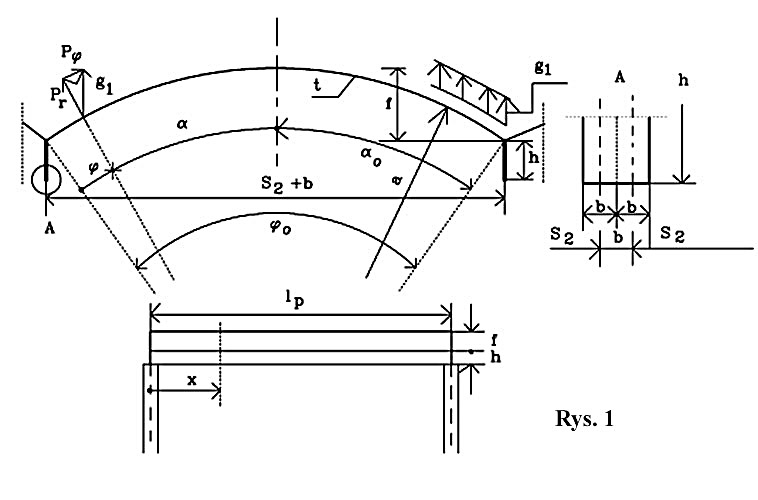 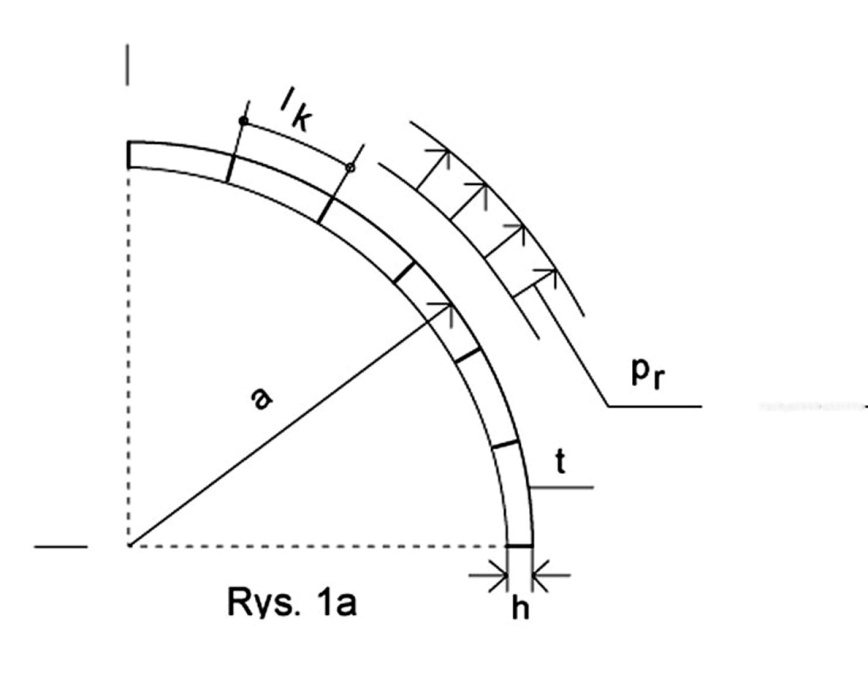 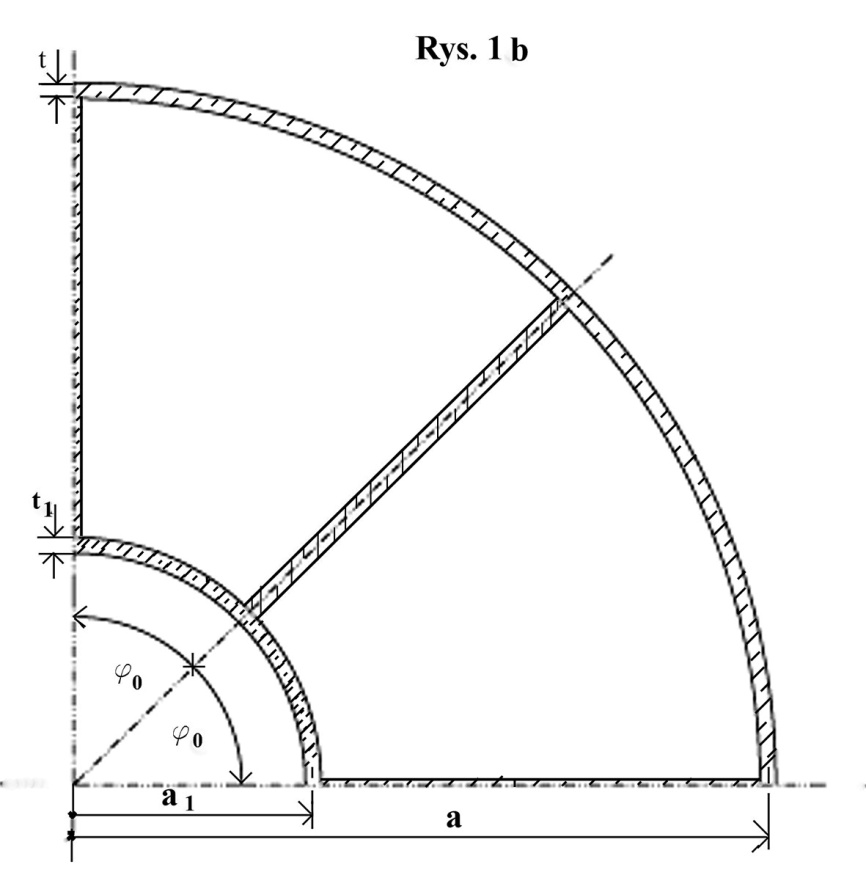 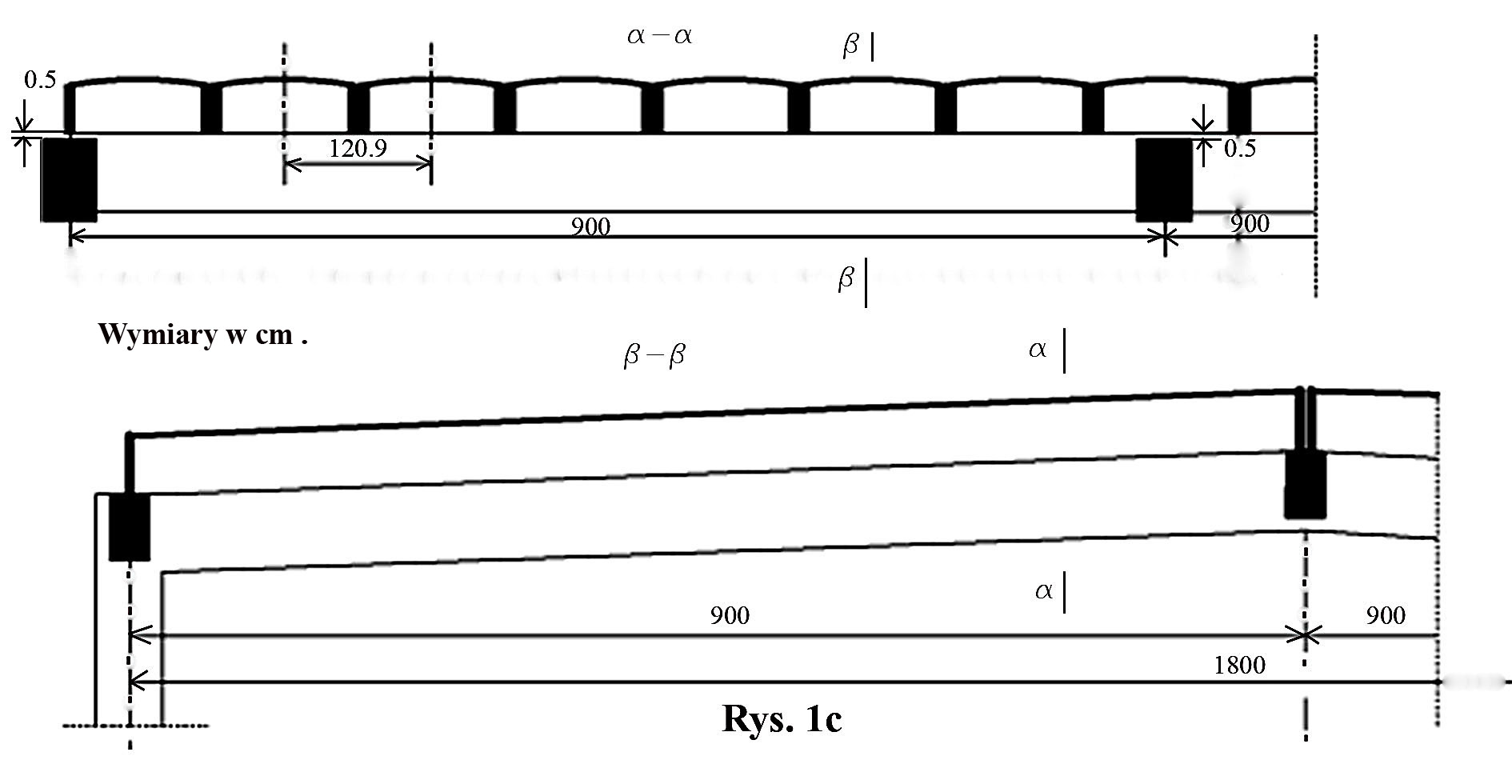        Stosunek wzajemnych wartości :  wpływa na wyniki obliczeń , zatem aby określić zakres zastosowania rozwiązania przeanalizowano na podstawie 5.1 najczęściej stosowane obszary wartości kąta   . Do rozwiązania zawartego pod poz. 5.1 wprowadzono następujące składniki : „m” jest parzystą liczbą części podziału okręgu koła , z czego wynika :    , lub      ,wyniosłość krzywizny powłoki opisana zależnością   	                lub                       ,gdzie:   f – strzałka krzywizny ,       ,  - cięciwa krzywizny ,       ,  oraz    ,t – grubość przekroju powłoki ,    ,          - jest długością krzywizny powłoki . W dalszym tekście wprowadzono uproszczony zapis iloczynów  w postaci np :     .	Otrzymane z tej analizy wyniki  zestawiono poniżej . Obliczenia przeprowadzono wg poz. 5.1.1.1. ale zestawione niżej zakresy zastosowania mogą być również użyte przy innych warunkach brzegowych po niewielkich zmianach wysokości przekroju belek albo powłoki lub rozpiętości belek .Do obliczeń przyjęto : materiał konstrukcji – żelbet , grubość powłoki t = 0.065 m , szerokość przekroju belki b = 0.1 m , a  dla  h > 1.0 m -  b = 0.1 h .m = 4 ,  , wyniosłość = 0.2072 :- dla U = 50 jest zakres zastosowania :   2   ,   h = 0.7 m ;      		- dla U = 100 jest zakres zastosowania :     ,    m ;- dla U = 150 jest zakres zastosowania :  n = 2  ,   h = 1.2 m ,  ( b = 0.12 m ) .m = 6 ,  , wyniosłość = 0.1340 :- dla U = 50 jest zakres zastosowania :   2.5   ,    m ;       - dla U = 100 jest zakres zastosowania :   ,   m .m = 8 ,  , wyniosłość = 0.09926 :- dla U = 20 jest zakres zastosowania :   4   ,    m ;        - dla U = 50 jest zakres zastosowania :   ,    m ;- dla U = 100 jest zakres zastosowania :   3   ,    m ;        - dla U = 150 jest zakres zastosowania :   ,  h = 1.0  m .m = 10 ,  , wyniosłość = 0.07944 :- dla U = 20 jest zakres zastosowania :   6   ,   h = 0.3 m ;        - dla U = 50 jest zakres zastosowania :   ,    m ;- dla U = 100 jest zakres zastosowania :   5   ,    m .m = 12 ,  , wyniosłość = 0.06646 :- dla U = 20 jest zakres zastosowania :   2   ,     m;        - dla U = 50 jest zakres zastosowania :   ,    m .m = 14 ,  , wyniosłość = 0.05640 :- dla U = 20 jest zakres zastosowania :   2   ,   h = 0.25 m ;        - dla U = 50 jest zakres zastosowania :   ,  h = 0.80  m ;- dla U = 100 jest zakres zastosowania :   8   ,   h = 1.00 m .m = 16 ,  , wyniosłość = 0.04921 :- dla U = 50 jest zakres zastosowania :   ,  h = 0.50  m ;- dla U = 100 jest zakres zastosowania :   8   ,   ,    m (b=0.13 m) .m = 18 ,  , wyniosłość = 0.04375 :- dla U = 50 jest zakres zastosowania :   ,  h = 0.40  m ;- dla U = 100 jest zakres zastosowania :   8   ,   ,    m  .m = 20 ,  , wyniosłość = 0.03930 :- dla U = 50 jest zakres zastosowania :   7   ,      m ;        - dla U = 100 jest zakres zastosowania :   ,    m ;- dla U = 150 jest zakres zastosowania :   8   ,      m .m = 22 ,  , wyniosłość = 0.03584 :- dla U = 50 jest zakres zastosowania :   8   ,      m ;        - dla U = 100 jest zakres zastosowania :   ,    m .m = 24 ,  , wyniosłość = 0.03295 :- dla U = 50 jest zakres zastosowania :   n = 9 ,   h = 0.5 m ;        - dla U = 100 jest zakres zastosowania :  n = 9 ,   h = 0.9  m .Do przypadku  m=2 , (  może być zastosowane niniejsze rozwiązanie , lecz wymaga ono oddzielnego opracowania polegającego na specjalnym wprowadzeniu współpracującej z powłoką stalowej konstrukcji belek lub kratownic usytuowanych pod krawędziami prostymi.Podane wyżej zakresy zastosowania rozwiązania spełniają warunek dopuszczalnego ugięcia o wartości   oraz spełniają wymagania nośności konstrukcji . Zakresy te nie są jedyne , można je rozszerzyć poświęcając na to odpowiednią ilość czasu i wprowadzając wartości „U” zawarte między podanymi oraz jednocześnie stosować interpolację dotyczącą wartości „n” i „h”  albo przyjmować inne warunki dopuszczalne lub wprowadzać wartość „m”  > 24  . Można również stosować inne wymiary przekroju belek i grubości powłoki oraz  wprowadzać dowolne materiały konstrukcyjne zachowując jednocześnie opisane warunki .Wybrane z powyższych zakresów poglądowe przykłady  stropodachów mają postać wg poniższego zestawienia ( na rysunkach wymiary w centymetrach ) .m = 4 ,  U = 50 ,  n = 3 ,		m = 6 ,  U = 50 ,  n = 3 ,	  wyniosłość = 0.2072 :			 wyniosłość = 0.1340 :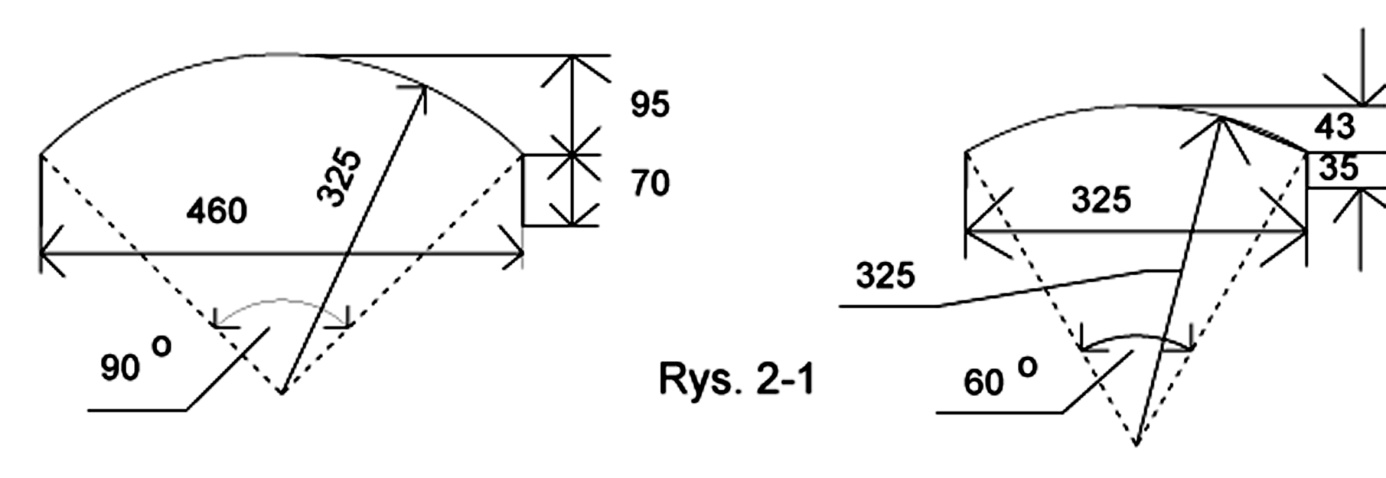 m = 8 ,  U = 50 ,  n = 3 ,			m = 10 ,  U = 50 ,  n = 3.7  wyniosłość = 0.09926 :				wyniosłość = 0.07944 :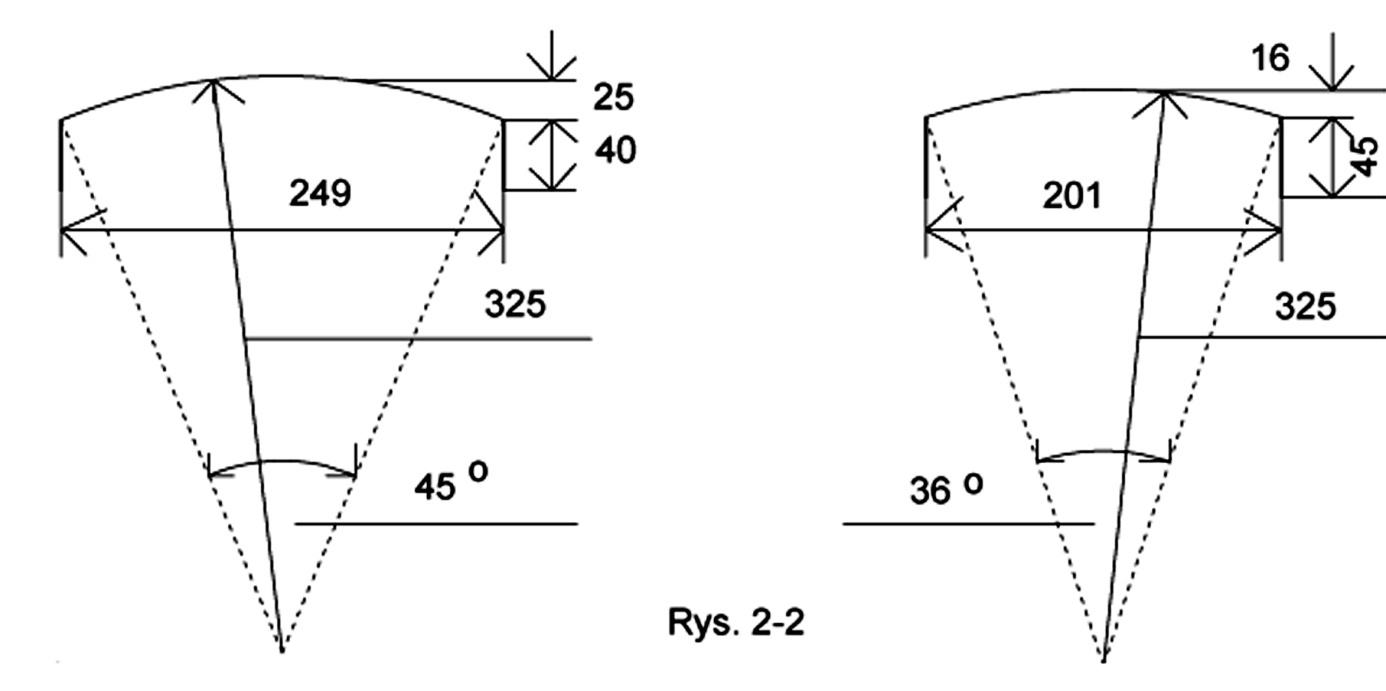 m = 12 ,  U = 50 ,  n = 8 ,			m = 14 ,  U = 50 ,  n = 8 , wyniosłość = 0.06646 :		 wyniosłość = 0.05640 :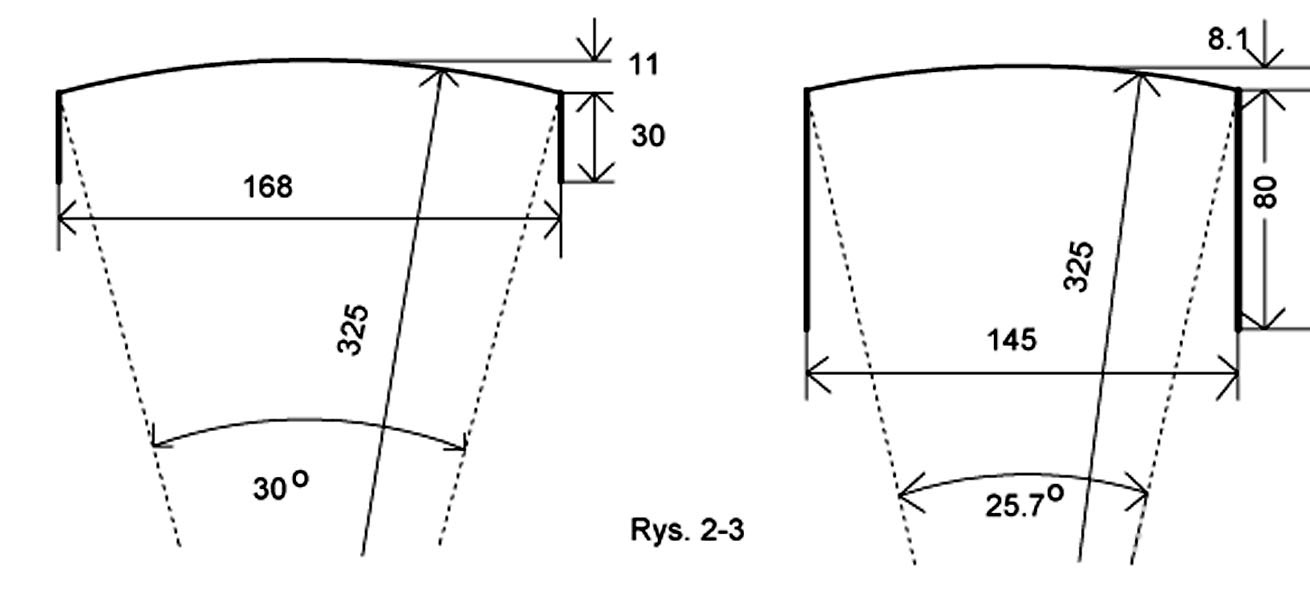 m = 16 ,  U = 50 ,  n = 8 ,			m = 18 ,  U = 50 ,  n = 8 , wyniosłość = 0.04921 :			wyniosłość = 0.04375 :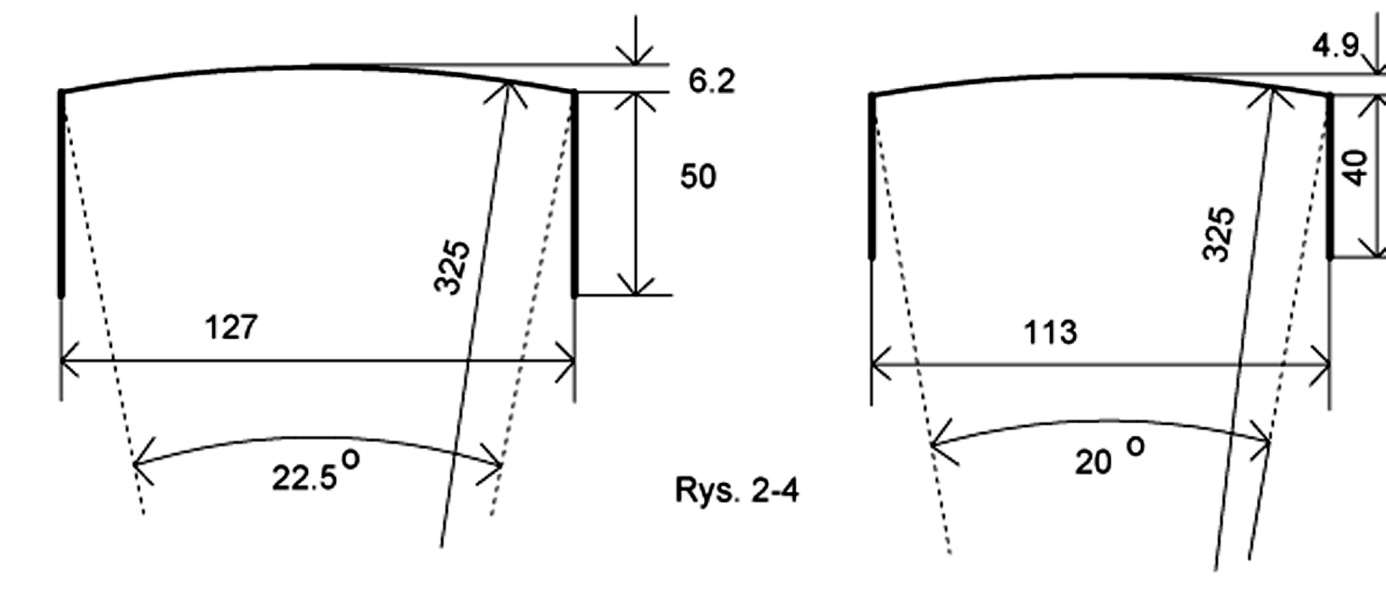 m = 20 ,  U = 50 ,  n = 8 ,			m = 22 ,  U = 50 ,  n = 8 , wyniosłość = 0.03930 :				wyniosłość = 0.03584 :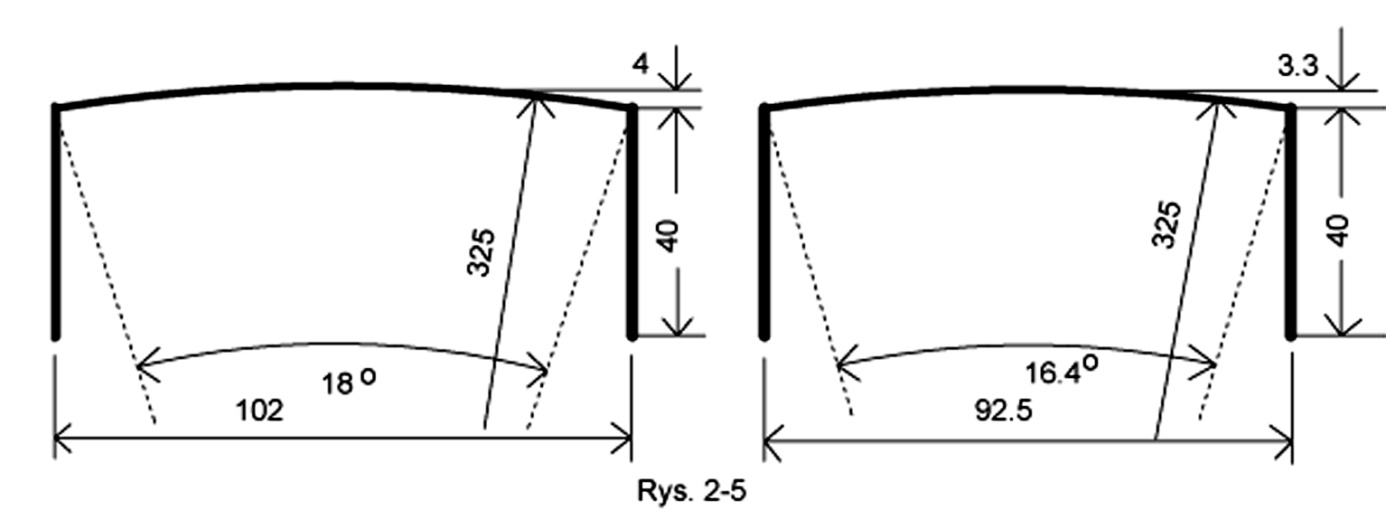 m = 22 ,  U = 50 ,  n = 9 ,			m = 24 ,  U = 50 ,  n = 9, 	wyniosłość = 0.03584 :			            wyniosłość = 0.03295 :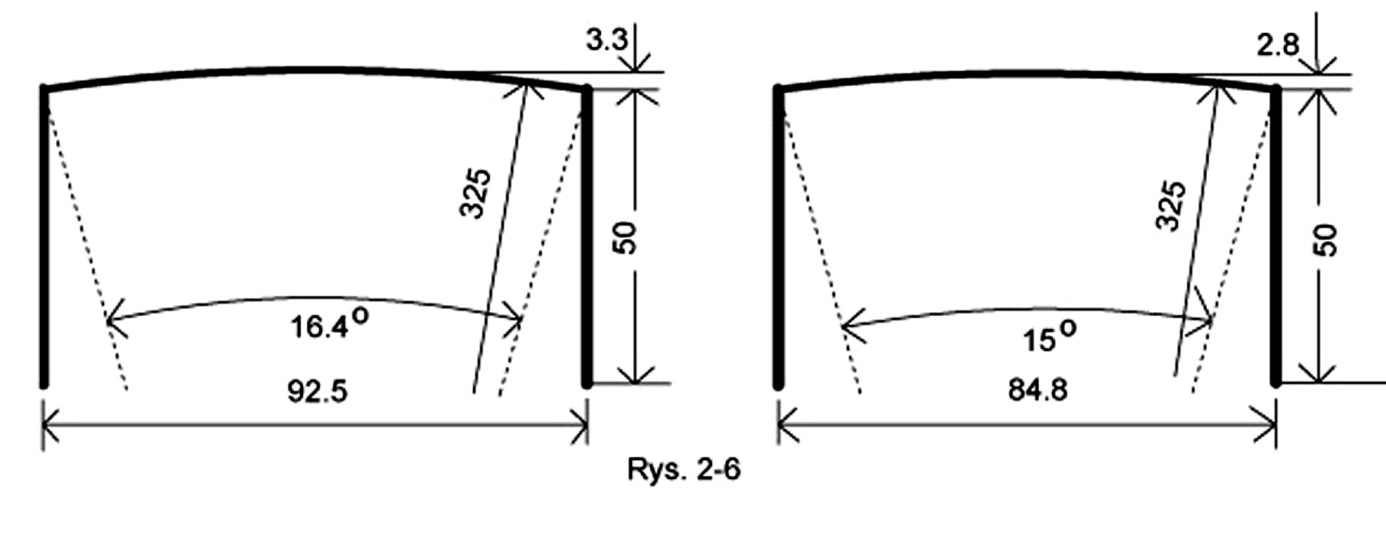 Równowaga sił i przemieszczeńPrzestrzenny układ sił przyłożonych do elementu powłoki jest pokazany na rys. 3 .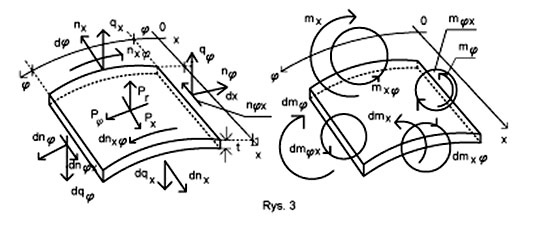 	Symbole podane na rys. 3 mają postać :   ,         ,           ,      ,      ,           ,         ,            ,   ,      .Siły i momenty opisane na rys. 3 są funkcjami przemieszczeń , muszą spełniać trzy pierwsze warunki równowagi  podane na str. 221 pracy [1] albowiem czwarty warunek jest tożsamością wg [1] na str. 230.Układ  równań równowagi:gdzie:   a – promień powierzchni środkowej w powłoce .Na rys.3 podano dodatnie kierunki: współrzędnych, obciążeń zewnętrznych oraz sił i momentów wewnętrznych. - Składowe przemieszczenia powierzchni środkowej:u – przemieszczenie wzdłuż tworzącej, dodatnie w kierunku rosnących „x’ ,v – przemieszczenie wzdłuż okręgu o promieniu „a” , dodatnie w kierunku rosnących „φ” ,w – przemieszczenie promieniowe, dodatnie w kierunku zewnętrznym.Stan błonowy pod wpływem obciążenia „” równomiernie rozłożonego na powłoceW stanie błonowym występują jedynie siły : .	Składowe obciążenia zgodnie z rys. 1 mają postać :                          ,      .Siły błonowe wg [1] na str. 135, (3-16) mają postać :           							(2 - 1)  								(2 – 2)  							(2 - 3)       										 (2 - 4)gdzie :        , E – moduł sprężystości materiału powłoki , ν - współczynnik Poissone’a  materiału powłoki.  Dla uproszczenia zapisów zaniechano stosowania znaku mnożenia , który by doprowadzał  zależność do postaci np  :      .Przemieszczenia błonowe wg [1] na str. 145 , (3-24) mają postać :									(2 – 5)																							(2 – 6) 									(2 – 7)gdzie :     ,         .Stan błonowo-zgięciowy  Rozwiązanie równania różniczkowegoBędzie rozwiązane uproszczone równanie (1215) wg [2] na str. 524:  			                    (3)gdzie :        ,    ,    t – grubość przekroju powłoki  .Rozwiązanie dotyczy powłoki cienkiej , zatem powinien być spełniony warunek :   .Stosując metodę rozdzielenia zmiennych przewiduje się rozwiązanie w postaci :    .                                                                                                 (4)	Przy okazji należy zauważyć , że w pracy [2] na stronie 524 do rozwiązania równania wprowadzono okresowe funkcje „φ” zależne od stałej która jest zerem lub liczbą całkowitą , natomiast na stronie 539 do podstawowych  równań różniczkowych na przemieszczenia „u” , „v” i „w” wprowadzono obciążenie w postaci podwójnych szeregów Fouriera . Po umownym zaniedbaniu indeksów „x” i „φ” równanie (3) przyjmie postać :                                    (3-1)Równanie (1215) wg [2] ( z którego pochodzi równanie  (3) ) otrzymano w wyniku czterokrotnego różniczkowania składników względem „x”, zatem będzie zastosowane czterokrotne całkowanie względem „x” („stałe” całkowania przyjęto równe zero) :                      (3-1)Po podzieleniu równania (3-1) przez „  otrzyma się :   .                           (5)Z równania (1155) na str. 496 w pracy [2] wynika :   a po czterokrotnym całkowaniu otrzyma się :     .Na tej podstawie przyjęto przez analogię  człon zawarty w (5) w postaci :    , 							                     (6)gdzie    niewiadoma stała , a dzięki temu równanie (5) przyjmie postać :           .       			        (5)                                                                 Lewa strona równania (5) jest funkcją jedynie „x” a prawa jest funkcją „φ” , zatem będzie :          ,                                                                                                          (5-1)      ,                                                           (5-2)gdzie      	W wyniku otrzymuje się dwa równania różniczkowe zwyczajne :                                                                                                       (7-1)                                                          (7-2) Równanie (6) ma postać :    Dzieląc równanie (6) przez „ i różniczkując czterokrotnie względem „x” otrzyma się : .                                                                                                        (6-1)Z przyrównania (6-1) do (7-1) wynika :   , a po podstawieniu do (7-2) otrzyma się :                                                             (7-2)Narzucono warunek periodyczności :  ,   gdzie:   m – parzyste całkowite ,„m” jest liczbą części podziału okręgu koła , z czego wynika :    , lub      .	Oznaczono :			    				      (8-1)  i otrzymano :      			        (7-2)Poszukuje się rozwiązania równania (7-2) w postaci :   ,    stąd otrzymano równanie charakterystyczne :   .     					          (9)	Aby umożliwić zastosowanie warunku periodyczności przyjęto (jedynie do tego celu) uproszczone równanie charakterystyczne :				  .  					        (9-1)Rozwiązanie równania (9-1) :  ,       ,             ,          ,     ,       ,        ,      .Zatem uproszczone rozwiązanie równania (7-2) ma postać :gdzie   .	Wprowadzając  rozwiązanie (10) do warunku periodyczności otrzymuje się macierz układu równań , której wyznacznik utworzony z 64 współczynników układu równań powinien być równy zero albowiem stałe  nie są równe zero . Do wyznacznika wchodzi funkcja :    .								            (11-1)Z rozwiązania wyznacznika macierzy przyrównanego do zera otrzymano wynik :  ,										(11-2) który będzie wprowadzony do funkcji (11-1) .	Aby było możliwe przyrównanie do siebie zależności  (11-1) i (11-2) należy je odpowiednio przekształcić.	Z  (11-1) otrzymuje się :  =    ,   =   .				       (8-2)Z  (11-2)  otrzymuje się :    ,     . Do dalszych operacji przyjęto część   	   ,  z której wynika :  ,    zatem :			   ,     .   	Podstawiając wynik z (11-2) do (8-2) , które jest wynikiem z  (11-1)  , otrzyma się :                                                                                                                    (8-2)	Przyrównując  (8-1)  do  (8-2)  , otrzyma się :  ,  t.zn.            .Po oznaczeniu :   ,  będzie :         A zatem :   	.   Oznaczono :    i  otrzymano     .Teraz można wrócić do równań  (7-1)  i  (7-2) , które przyjmą postać :                                                                                                    (12-1)     					                  (12-2)Należy zauważyć , że dla m = 0  równanie (12-1) staje się równaniem (1155) na str. 496 pracy [2] .	Rozwiązanie równania  (12-1)  ma znaną postać :  ,						                   (13-1)gdzie :     - stałe określane z warunków brzegowych ,     ,   	,      ,     ,   ,      ,      ,      ,   .  Pochodne :   ,      ,   ,      ,      ,   ,        ,        .	Rozwiązanie równania  (12-2)  .Poszukuje się rozwiązania w postaci :   ,    stąd otrzymano równanie charakterystyczne :     .                                                                                                   (12-2a)Pierwiastki uzyskane z rozwiązania równania charakterystycznego (12-2a) :  .Rozwiązanie ogólne równania (12-2a) będzie bardzo utrudnione , natomiast  chcąc uzyskać proste rozwiązanie ogólne należy przyjąć uproszczone równanie charakterystyczne w postaci :   .                                                                                                                 (12-2b)Pierwiastki uzyskane z rozwiązania równania charakterystycznego (12-2b) :gdzie :        ,          .Rozwiązanie równania (12-2) ma postać :      ,		                      (13-2)gdzie :    ,      ,    - stałe określane z warunków brzegowych .Do rozwiązania równania charakterystycznego wprowadza się poniższe oznaczenia :   ,     ,     ,    .Korzystając z rozwiązania równania (12-2b) należy wprowadzić do powyższych oznaczeń :        i         .Różnica między wartościami członów pierwiastków uzyskanych z równania ( 12-2a) a wartościami członów uzyskanych z równania (12-2b) nie przekracza  0.7 % .Po wprowadzeniu :    otrzyma się człony rozwiązania równania  (12-2) .  ,      ,    ,      ,  ,      ,    ,      .Pochodne :      ,        ,       ,   ,        ,     ,     ,       ,    ,        ,       ,     ,    ,       ,       ,       ,   ,     ,    ,      ,      ,       ,   ,        ,       ,    ,      ,       ,       .    ,       ,       ,        ,  ,       ,       ,    ,       ,       ,        ,  ,       ,       ,    ,        ,       ,      ,    ,      ,       ,    ,       ,       ,       ,  .        ,       ,    ,     ,       ,       ,    ,        ,      ,  ,        ,     ,  ,       ,       ,      ,  ,       ,     ,  ,       ,      ,      ,    ,     ,     ,       ,  ,      ,   ,    ,     ,     ,       ,   ,      ,      ,  ,       ,     ,  ,     ,     ,    ,  ,       ,     ,  ,     ,       ,   ,      ,       .  ,     ,     ,     ,     ,     ,     ,     .Przemieszczenie promieniowe     Funkcja błonowo-zgięciowa przemieszczenia promieniowego   zawiera dwie części : błonową (2 – 7)  i zgięciowa otrzymaną z rozwiązania równania (3) pod poz. 3.1 . Przyjęto  rozwiązanie zawierające rozdzielenie zmiennych w  postaci iloczynu sum błonowo-zgięciowych . Takie rozwiązanie zapewni spełnienie warunków brzegowych na wszystkich krawędziach powłoki :     ,                                                  		       (14-1)gdzie :        ,        ,   .     Funkcja zgięciowa  „”  powinna mieć taką postać , aby zapewniała sile    spełnienie na krawędziach :    warunków brzegowych     . Siła      będzie wyznaczona z równania równowagi (1-3) . . Zależność będzie przystosowana do spełnienia równań równowagi zawierających obciążenie stałe względem zmiennej „x”, zatem  wielkość    spowoduje przyjęcie postaci zgięciowej w kierunku „x” :    .Zależność funkcji zgięciowej powinna być również dostosowana do spełnienia równań równowagi zawierających obciążenie  zmienne względem zmiennej „φ” zatem będzie to zależność    .W rezultacie :  .                                                                                               (14-1z)W dalszej części opracowania udowodniono , że rozwiązania (14-1) i (14-1z) spełniają warunki brzegowe na wszystkich krawędziach powłoki , spełniają warunki równowagi wewnętrznej (równania 1-1 , 1-2 , 1-3) oraz spełniają warunek  równowagi obciążenia i reakcji podporowych .Pochodne :    ,	  ,     ,     ,     ,     ,     ,      .Uogólnione siły wewnętrznePodstawiając  (14-1z)  do  (1195)  na str. 516 pracy [2] otrzyma się :  ,                                                                                                          (15-1)  ,                                                                                                           (15-2)gdzie :     ,    .Po przyjęciu   , otrzyma się z równania równowagi (1-3) :  .Podstawiając  , gdzie   , otrzyma się :,   .             Aby spełnić warunek brzegowy      ,  co oznacza :             ; oraz spełnić      ,  należy powyższą zależność na   podzielić na dwie części :   ,oraz    . Na drodze całkowania otrzymano :  ,      .Całkując względem „x” i  „φ” otrzymano „stałe” całkowania , które zostały wyznaczone z warunków symetrii:            .Z równania (12-2) wynika :  ,   oznaczono    i otrzymano      .Wprowadzono oznaczenia :    ,      i otrzymano :  ,                                                                                                                        (15-3)  ,                                                                                                                (15-4)  .                                                                                                                         (15-5)Z równania równowagi (1-2) będzie :       .Po podstawieniu (15-2) , (15-3) i (15-4) otrzyma się :Oznaczono      .  .                                                                                                                      (15-6)Z warunków symetrii     i      wyznaczono „stałe” całkowania po podstawieniu których otrzymano :   ,gdzie :             .Wg  (1212/5) na str. 523 [2] jest :      .Wprowadzono  :        i  otrzymano ,      .                                                                                                                    (15-7)	Z równania równowagi (1-1) wynika :               .	Po wyznaczeniu „stałej” całkowania z warunku      (uwzględniając , że       jest symetryczna względem  „x” ) , otrzyma się  :    ,                                                                                                                         (15-8)gdzie :     ,      ,        .	Wyznaczenie sił  „    z równań  [1]  oznacza , że układ równań równowagi sił i przemieszczeń  [1] jest spełniony .     ,                                                                                                 (15-9)gdzie :      .       ,                                                                                                (15-10)gdzie :     .	Rozpór :     ,								 (15-11)gdzie :        wg rys. 4 .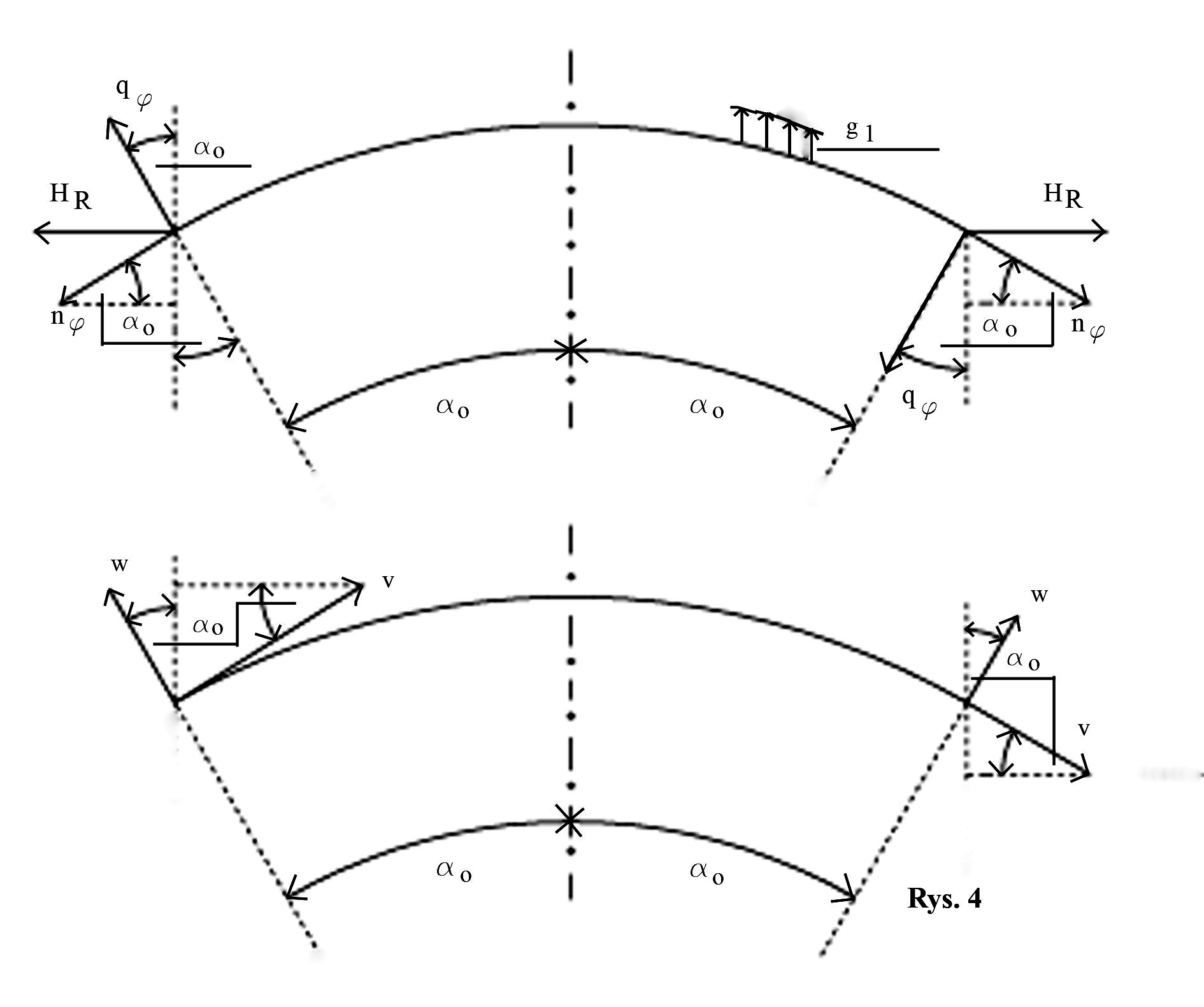 	Na rys. 4 pokazano kierunek dodatni siły    , jest to wypadkowa sił   . Oczywiście, tę siłę w postaci reakcji o kierunku przeciwnym , ściskającym powłokę powinna przenieść podpora .Do dalszych operacji będą stosowane siły zgięciowe :       ,   .     .    .                  ,   .  ,oraz :        Składowe przemieszczenia „u” , „v” i „”Wg opracowania [2] na str. 523 z zależności (1195/1) i (1195/2) wynika :   .Po wyznaczeniu „stałej” całkowania z warunku      , otrzyma się składową przemieszczenia zgięciowego:    ,gdzie :         ,      ,    .Przemieszczenie całkowite :   ,                                                                                                         (14-2)gdzie :      ,	.Z równania (1195/3) uproszczonego na str. 524 [2] , otrzymuje się składową przemieszczenia zgięciowego :    ,        gdzie       .   ,gdzie :           .Całkując względem „x” i otrzymując „stałą” całkowania z warunku      , otrzyma się :   ,                                                                                               (14-3)gdzie :      ,   ,         .Dodatnie kierunki „w” i „v” podano na rys. 4 .Kąt obrotu powłoki wg (1013) na str. 447 [2] :     , 	       .                                                 (14-4)Równowaga obciążenia i reakcji podporowychJako kierunek dodatni przyjęto kierunek siły „ ”  wg rys. 3 i rys. 4  co oznacza , że tak skierowana  siła „ ”   rozciąga powłokę.Suma rzutów sił na płaszczyznę pionową w przypadku symetrii względem osi podłużnej :- brzeg prosty   ,- brzeg kołowy   .Suma rzutów sił brzegowych:    .Suma obciążenia :     ,gdzie :  obciążenie zastępcze belką      ,      -  jednostkowy ciężar belki  (  )  ,Dokładność obliczeń :                 .Proporcje przenoszonych sił :- przez krawędzie proste -	  ,- przez krawędzie koliste -	    .Suma rzutów sił na płaszczyznę pionową w przypadku braku symetrii względem osi podłużnej :- brzeg prosty lewy   ,- brzeg prosty prawy   .Suma rzutów sił brzegowych:    . Pozostałe wzory j.w. Rzuty reakcji brzegowych na płaszczyzny pionowe :- w przypadku symetrii   ,- w przypadku braku symetrii  .   .   ,    ,       .Siła wypadkowa reakcji brzegowych w narożniku :    .Jeżeli „” , „” lub „” jest dodatnie to oznacza , że powłoka w tym rejonie jest wyrywana z podpory . Wycinek prostokątny powłoki kołowej pod obciążeniem    połączony na krawędziach prostych monolitycznie z belkami oraz podparty na krawędziach kołowych przegubowo-przesuwnie równolegle do krawędzi prostych i nieprzesuwnie wzdłuż krawędzi kołowych Przypadek ogólnyWarunki brzegowe Powłoka oparta na belkach wiotkich na skręcanie a rozpory są przenoszone przez belki sąsiednich powłok Będzie rozpatrywana konstrukcja składająca się z powłoki , dwóch belek i przeponusytuowanych pod kołowymi krawędziami powłoki , usytuowana między  identycznymi konstrukcjami sąsiednimi . Schemat tej konstrukcji i oznaczenia podano na rys. 1 .Warunki brzegowe na krawędziach krzywych (ζ=0, ζ=1) :   ,                                                                                                                          (15-1)   ,                                                                                                                          (15-2)   ,                                                                                                               (15-3)   .                                                                                                               (15-4)	              Po podstawieniu      otrzyma się :    ,                                              (15-1)    ,                                               (15-2)   ,                                                            (15-3)         .                                                            (15-4)      	Z układu równań (15) wyznacza się stałe   ÷   .	Warunki brzegowe na krawędziach prostych (ξ=0, ξ=1) :  - momenty zginające    ,                                                                                                                             (16-1)   ,                                                                                                                             (16-2)- przemieszczenia poziome (wg rys. 4)   ,                                                                                          (16-3)    ,                                                                                          (16-4) - przemieszczenia pionowe (wg rys. 4)   ,                                                                                 (16-5)    ,                                                                                 (16-	gdzie -       - ugięcie belki ,- odkształcenia     ,                                                                                                                     (16-7)     ,                                                                                                                      (16-8)	gdzie -      - odkształcenie powłoki w miejscu połączenia z belką ,                              - odkształcenie belki w miejscu połączenia z powłoką .Obciążenie belki (wg rys. 4) :       ,gdzie :      - obciążenie belką -      ,     - wg poz. 4 .           Ugięcie belki spowodowane obciążeniem  „    ˝  :  ,    gdzie    ÷      stałe wyznaczane z warunków brzegowych belki .	Po podstawieniu     i     oraz wprowadzeniu warunków brzegowych dla belki swobodnie podpartej otrzyma się :       ,   							(17-1) gdzie :   ,gdzie     -wg poz. 4  .Moment zginający belkę spowodowany obciążeniem  „    ˝  :      ,   ,    									(17-2) gdzie :   .Siła normalna występująca na styku powłoki z belką (patrz rys. 68 na str. 144 pracy [2]) :      .„     ˝  o wartości dodatniej jest siłą ściskającą .       , 		(17-3)gdzie :       ,        ,      .	Siła         na ramieniu równym odległości do środka ciężkości przekroju belki powoduje zginanie belki :                                               ,     , gdzie     -  odległość środka ciężkości przekroju belki do miejsca styku z powłoką .Wprowadzając oznaczenie :       otrzyma się :          .Całkowity moment zginający belkę :      ,   ,   , 					(18-1)gdzie :      , .Ugięcie belki spowodowane siłą        :        ,gdzie :             .Całkowite ugięcie belki :         .   ,    									(18-2)                                        gdzie :      .Siła poprzeczna w belce :     ,				(18-3)gdzie :       .Naprężenie średnie w przekroju łukowym powłoki :      .Odkształcenie prostopadłe do przekroju łukowego powłoki :       .Zatem otrzyma się :     ,  							(19-1)    .Naprężenie w górnym włóknie przekroju belki :   ,					(19-2)gdzie :      - pole powierzchni przekroju belki ,      -  moment bezwładności przekroju belki  ,    .Odkształcenie prostopadłe do przekroju belki :       .              Zatem otrzyma się :                                   ,gdzie :        ,       .Równania warunków brzegowych przyjmą postać :    ,                                                                   (16-1)         ,                                                                   (16-2)     ,                                                          			          (16-3)              .        (16 – 4)  			Po podstawieniu członów do równań  (16-5)  i  (16-6) , otrzyma się :   ,   		     (16-5,6)	gdzie      ,        .                    Równania (16-7) i (16-8) mają postać :     ,                                                                                                      (16-7)     .                                                                                                      (16-8)Składniki równań :      ,      ,      ,       ,   ,      .Podstawiając powyższe do (16-7) i (16-8) otrzyma się :   ,                                                                (16-7)   ,                                                                (16-8)gdzie :      ,       . Po rozwinięciu równań (16-7) i (16-8) będzie : Powłoka usytuowana wewnątrz konstrukcji  wieloprzęsłowej połączonej monolitycznie z belkamiKonstrukcja jest wieloprzęsłowa , zatem pod obciążeniem równomiernie rozłożonym na wszystkich przęsłach  , kąty obrotu powłoki na podporach są równe zero (rys. 5) . Na rys. 5 pokazano belkę o przekroju prostokątnym lecz belka może mieć przekrój dowolny . Kąt obrotu powłoki wg (14-4) , poz. 3.4 :    .                                                        W warunkach brzegowych powłoki wg poz. 5.1.1.1 równania (16-1) i (16-2) będą zastąpione równaniami :    ,								(16- 1a,2a)    .		                                                    (16- 1a,2a)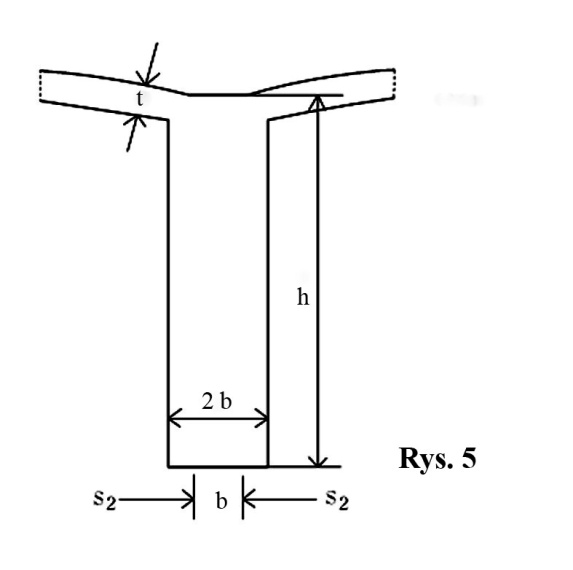    ,                                                          (16-1a)   .                                                          (16-2a)	Pozostałe równania należy stosować wg poz. 5.1.1.1. Powłoka połączona monolitycznie z belkami o sprężystej sztywności na skręcanieWspółpraca powłoki z belką opisana pod poz. 5.1.1.1 będzie rozszerzona o wprowadzenie możliwości przejęcia przez belkę momentu skręcającego . Należy zatem belkę obciążyć dodatkowo rozporem   wg. rys. 4 poz. 3.3 oraz momentem skręcającym spowodowanym tym rozporem i momentem utwierdzenia powłoki w belce ( ) .  Na rys. 6 pokazano belkę o przekroju prostokątnym lecz belka może mieć przekrój dowolny .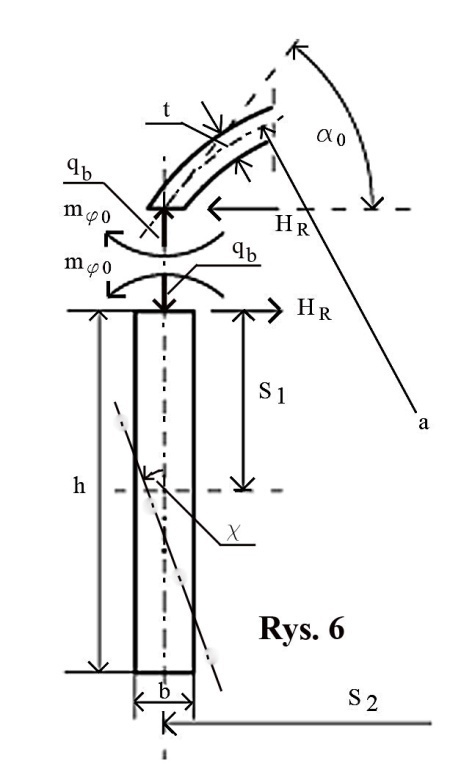 Obciążenie belki momentem skręcającym :    .Momenty skręcające utwierdzenia na podporach belki :     .Moment skręcający w przekroju „x” belki jako „siła” wewnętrzna :     .Zatem kąt skręcenia belki :     , gdzie :    - moduł sprężystości przy przesuwaniu ([4] str. 101) ,   „ „ – biegunowy moment bezwładności przekroju poprzecznego belki ([4] str. 107) , dla prostokąta :        .  Na rys. 6 pokazano dodatni kąt skręcenia belki .Poziome ugięcie belki spowodowane siłą  „”  :     ,gdzie :     - moment bezwładności przekroju poprzecznego belki względem osi pionowej tego przekroju , np w belce prostokątnej      ;     - stałe całkowania wyznaczane z warunków brzegowych belki .Całkowite poziome ugięcie górnej krawędzi belki :     .Człony  powyższych zależności  mają postać :   ,  gdzie      i     wg poz. 3.3 .Moment skręcający w przekroju „x” belki jako „siła” wewnętrzna :     , 								(20-1)gdzie :     ,  ,        .  Kąt skręcenia belki :        ,						(20-2)   ,        ,Poziome ugięcie osi belki spowodowane siłą  „”  belki :     ,    gdzie       .Całkowite poziome ugięcie górnej krawędzi belki :     ,	    (20-3)gdzie :		   .					Moment zginający poziomo belkę :      ,                                                   (20-4)gdzie :      ,  Pozioma siła poprzeczna w belce :      ,                                                       (20-5)gdzie :      .Kąt obrotu powłoki    wg (14-4) , poz. 3.4   :    	.   W warunkach brzegowych powłoki wg poz. 5.1.1.1 równania (16-1) i (16-2) oraz równania (16-3) i (16-4) będą zastąpione równaniami :- kąty obrotu     ,                                                                                    (16-1b)      ,                                                                                     (16-2b)       ,                                      (16-1b)     ,                                      (16-2b)     ,                                                (16-1b)     .                                                 (16-2b)- przemieszczenia poziome   ,                                                (16-3a)     ,                                                (16-4a)       ,                                       (16-3a)       ,                                       (16-4a)                 ,                                          (16-3a)            ,                                            (16-4a)gdzie :   Podstawiając składniki do powyższych warunków brzegowych , otrzyma się :- równanie (16-1b) składające się z dwóch części , część pierwsza jest lewą stroną równania (16-1a) a część druga ma postać    ;- równanie (16-2b) składające się z dwóch części , część pierwsza jest lewą stroną równania (16-2a) a część druga ma postać        . Zatem będzie:[ Lewa strona równania (16-1a) ] +         ,                          				  (16-1b)[ Lewa strona równania (16-2a) ] -         ,                          				  (16-2b)[ Lewa strona równania (16-1a) ] +         ,  				(16-1b)                        [ Lewa strona równania (16-2a) ] -         .   (16-2b)                         Po podstawieniu składników równania przyjmą postać :[ Lewa strona równania (16-1a) ] +    ,                                                                                               (16-1b)[ Lewa strona równania (16-2a) ] -    .                                                                                           (16-2b)Następne dwa równania :[ Lewa strona równania (16-3) ] –      = 0     ,                                                                                            (16-3a)[ Lewa strona równania (16-4) ] –    = 0   .                                                                                                (16-4a)[ Lewa strona równania (16-3) ] –      = 0     ,                                                              (16-3a)                             [ Lewa strona równania (16-4) ] –    = 0   .                                                                   (16-4a)                             [ Lewa strona równania (16-3) ] –      = 0     ,                                                                                              (16-3a)                             [ Lewa strona równania (16-4) ] –    = 0   .                                                                            (16-4a) Pozostałe równania wg poz. 5.1.1.1. Powłoka skrajna w konstrukcji  wieloprzęsłowej połączonej monolitycznie z belkami Lewy brzeg w przekroju poprzecznym powłoki jest połączony z belką wg rys. 6 , prawy brzeg jest połączony z belką wg rys. 5 .        Warunki brzegowe dla ξ = 0 wg równań (16-1b) i (16-3a) a następne równania wg poz. 5.1.1.1 , natomiast warunki brzegowe dla   ξ = 1  wg równania (16-2a) a następne równania wg poz. 5.1.1.1.  Wartości przemieszczeń i sił wewnętrznychPo rozwiązaniu układu równań (16-1,2…8) można obliczyć wartości przemieszczeń i sił wewnętrznych wg poz. 3.2. , 3.3. i 3.4. oraz 5.1.1 w zależności od właściwości belki .Przemieszczenie pionowe powłoki :   ,						( 21 )gdzie : „” wg (14-1) ,  „” wg (14-3) ,     .Wartości średniej dokładności przylegania składowych wykresów w równaniach warunków brzegowych zależnych od zmiennej „x”Średnia dokładność braku kąta obrotu zależna od przylegania krzywych kąta obrotu powłoki ciągłej połączonej monolitycznie z belkami  „”  dla         – równania (16-1a) i  (16-2a) :- sprawdzeniem prawidłowości obliczeń jest spełnienie warunku :     ,  z którego wynika dokładność średnia :           .							(22-1)Średnia dokładność przylegania krzywych kąta obrotu powłoki połączonej monolitycznie z belkami o sprężystej sztywności na skręcanie  „”     dla         – równania (16-1b) i (16-2b) :- sprawdzeniem prawidłowości obliczeń jest spełnienie warunku :     ,  z którego wynika dokładność średnia           .								(22-2)Średnia dokładność przylegania krzywych przemieszczenia poziomego  powłoki połączonej monolitycznie z belkami o sprężystej sztywności na skręcanie     „”      dla         – równania (16-3a) i (16-4a) :- sprawdzeniem prawidłowości obliczeń jest spełnienie warunku :     ,  z którego wynika dokładność średnia    ,   								(22-3)gdzie :       ,          .Średnia dokładność przylegania krzywych przemieszczenia poziomego powłoki połączonej z belkami wiotkimi na skręcanie    „”    dla         – równania (16-3) i (16-4) :- sprawdzeniem prawidłowości obliczeń jest spełnienie warunku :     ,  z którego wynika dokładność średnia    ,   								(22-4)gdzie :       ,        .Średnia dokładność przylegania krzywych ugięcia pionowego    „”        dla         – równania (16-5) i (16-6) :- sprawdzeniem prawidłowości obliczeń jest spełnienie warunku :    , z którego wynika dokładność średnia     ,   								(22-5)	 gdzie : przemieszczenie pionowe powłoki :          ,    ,              ,   .Średnia dokładność przylegania krzywych naprężenia w miejscu połączenia powłoki z belką   „”       dla          – równania (16-7) i (16-8) :- sprawdzeniem prawidłowości obliczeń jest spełnienie warunku :      , z którego wynika dokładność średnia     ,   								(22-6)gdzie :         ,      ,    							     ,        ,       .Wartość średniej dokładności przylegania krzywych powinna być zawarta w przyjętych granicach :     .Sprawdzenie równowagi obciążenia i reakcji podporowych  Należy sprawdzić wg poz. 4 . Sprawdzenie spełnienia równań równowagiSą to równania (1-1) , (1-2) i (1-3) wg poz. 1. Równania te są spełnione w postaci ogólnej zgodnie z poz. 3.3 ale w tym miejscu należy sprawdzić poprawność wyników liczbowych . Po podstawieniu zależności podanych pod poz. 3.3 otrzyma się poniższy zestaw członów równań. Sprawdzeniem poprawności obliczeń będzie liczbowy wynik równy zero lub bardzo bliski zeru ( w zależności od dokładności obliczeń ) otrzymany z sumy członów w obszarach :   .Równanie (1-1) :,   ,          ,       .   Równanie (1-2) :    ,       ,    ,    ,      ,      .						(1 – 2)Równanie (1-3) :        ,        ,     ,        ,          .    .                                                           (1 - 3) Przykłady obliczeniowe Powłoka oparta na belkach wiotkich na skręcanie a belki sąsiednich                       powłok przenoszą rozpory . Przykład wg danych w pracy [1] na str. 275 .Dane wg str. 276 [1] :Kąt    ,  a=10.06 m ,    m , t=0.063 m , b=0.095 m  , h=1.00 m ,  . Wprowadzając dane do poprzednio podanych wzorów otrzyma się rozwiązanie zagadnienia . Zatem      rd z czego wynika  .  A więc nie otrzymano wartości „m” jako parzystej liczby części podziału okręgu koła co nie jest zgodne z warunkiem periodyczności wprowadzonym do rozwiązania . Zastosowanie wartości : m = 5.1209 nie daje pewności otrzymania prawidłowego rozwiązania , zatem dokonano rozwiązań dla m=4 i m=6 i te wyniki porównano z otrzymanymi wynikami w pracy [1] .Rozwiązanie dla m=6 .   ,    ,  m ,          ,      ,  ,  ,  .  Cięciwa:     m .Zastępcze obciążenie belką :     .Wyniosłość powłoki :       . Strzałka :       = 1.348 m .Z rozwiązania równania charakterystycznego dotyczącego kierunku "" , otrzymano : Λ = 36.948.Z warunków brzegowych dla   otrzymano :   .Z rozwiązania równania charakterystycznego dotyczącego kierunku "" , otrzymano :Z równań warunków brzegowych dla    wynika :  Wykresy uogólnionych sił wewnętrznych pokazano : na rys. 7 w połowie rozpiętości tworzącej  i  na rys. 8 dla m=6 w kilku przekrojach .Maksymalne przemieszczenie pionowe powłoki wg poz. 5.1.2 :       m .Stosunek długości krzywizny powłoki do przemieszczenia pionowego :   .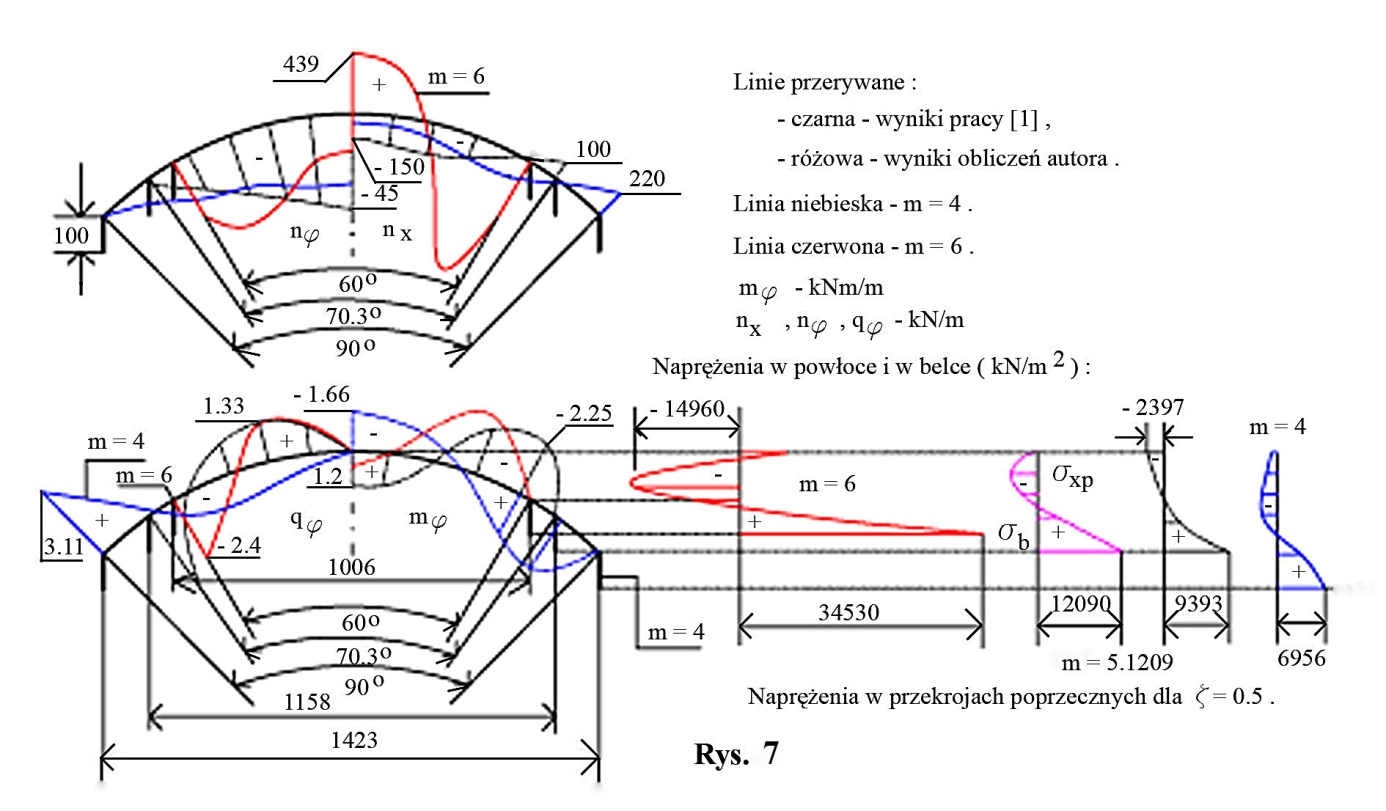 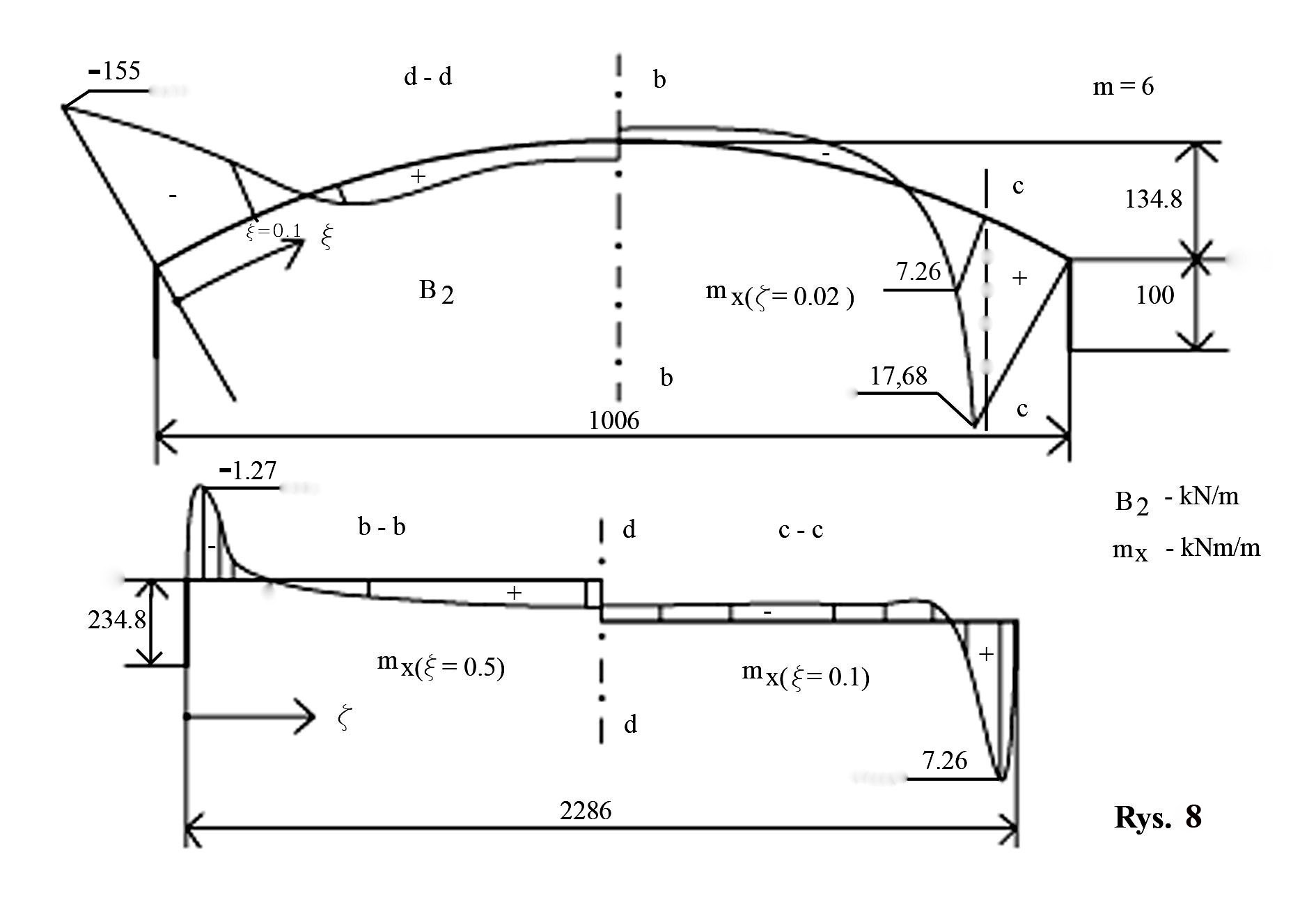 Przemieszczenie w  rejonie narożnika krawędzi krzywej w kierunku tworzącej :   m   , stosunek długości krzywizny do przemieszczenia –      .Pionowe ugięcie belki :       m .Stosunek długości belki do ugięcia:        .Moment zginający belkę :        kNm  .Siła poprzeczna na podporze belki :       kN .Rozpór        , dla  ζ = 0 rozpór jest przenoszony przez przeponę .      W tabl. 1 zestawiono wartości sił nie podanych na rysunkach , wartości sił mają jednostki    ,    -    .    Tabl. 1Równowaga obciążenia i reakcji podporowych :- dokładność obliczeń wynikająca z sumy rzutów sił na płaszczyznę pionową wg poz. 4 :  ,- proporcje przenoszonych sił :przez krawędzie proste -	  ,przez krawędzie koliste -	    .      Aby znaleźć ekstremum wartości na podstawie wstępnego podziału na części : 0.1 i    0.1 , należy przewidywany przedział podzielić na mniejsze części (np. 0.01) , co pokazano w tabl. 2 .        W tym przypadku minimalne przedziały mają wartości : w kierunku  „ξ” 0.01  m, w kierunku  „ζ”  0.01  m.    Tabl. 2	Z tablicy 2 wynika , że ekstremalne wartości  „” i   „ „ mają miejsce w rejonie narożników .Średnie dokładności przylegania krzywych w warunkach brzegowych na krawędziach prostych: 	- przemieszczenia poziomego  : = 1.143,	- ugięcia pionowego  : = 1.109,	- naprężenia : = 1.027.	Na rys. 9 pokazano wykresy składowych funkcji wchodzących do warunków brzegowych na krawędziach prostych . Wyniki przylegania krzywych na rys. 9 są zadowalające i usprawiedliwiają przyjęcie ζ=0.5 (w tym przypadku) w rozwiązaniu układu równań warunków brzegowych na krawędziach ξ=0 i ξ=1 .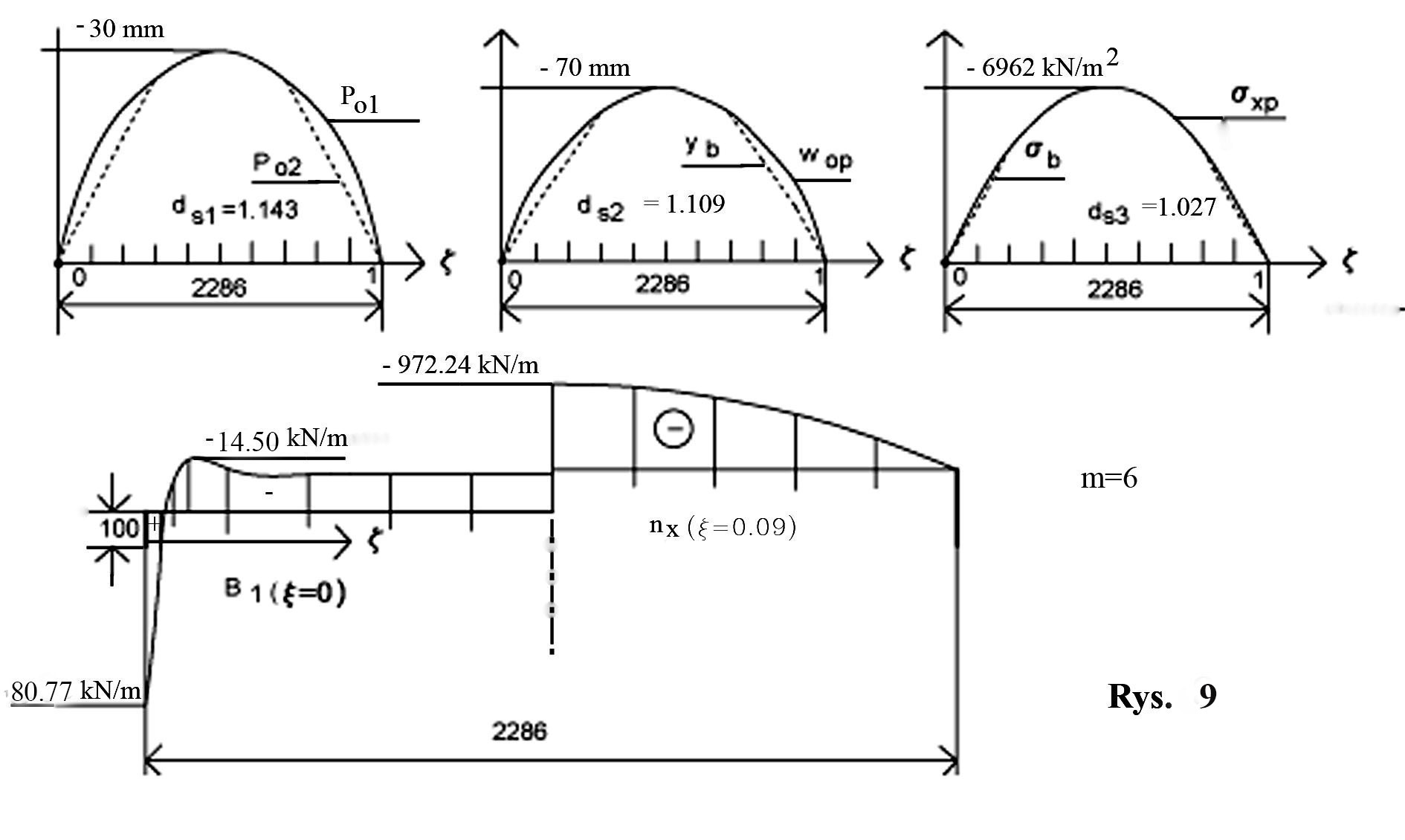 Naprężenia w powłoce : - wpływ siły równoleżnikowej i momentu zginającego    ,        ;- wpływ siły południkowej i momentu zginającego    ,       ;- wypadkowa naprężeń w rejonie narożnika powłoki (na przykład)  -     ;- wpływ sił poprzecznych i stycznych na podporach   ,         .Naprężenie w górnym włóknie belki wg (19-3) :   = - 6962  ,jest równe średniemu naprężeniu w powłoce w miejscu styku :      = - 6962 Na podstawie obliczenia naprężeń można podjąć decyzję w których przekrojach wystarczy zbrojenie konstrukcyjne oraz które przekroje wymagają wymiarowania zbrojenia , a być może również pogrubienia przekroju powłoki .Równania równowagi wg poz. 5.1.5 są spełnione . Rzuty sił brzegowych na płaszczyzny pionowe :   ,   ,   ,      . Wypadkowa sił brzegowych w narożniku :    .  .    Zatem narożnik powłoki nie jest wyrywany z podpory . Wykres siły ” ” jest na rys. 8 , wykres siły ” ” jest na rys. 9 . Wypadkowa sił brzegowych „” w rejonie narożnika ma znak dodatni , to znaczy że jako reakcja jest skierowana do dołu , a zatem w przedziale    powłoka jest wyrywana z podpory prostej . Siła „  ” w przedziale    również ma znak dodatni , zatem powłoka w tym przedziale jest wyrywana z podpory kolistej i z tego powodu moment zginający „ ”  w tym rejonie jest ujemny (górne włókna rozciągane) ; dlatego też krawędzie proste muszą przejmować dużo więcej obciążenia (69.46%) niż krawędzie kołowe a siła    jest rozciągająca .     Sprawdzenie spełnienia równań równowagi .Równanie (1-1) :    ,         .        .    Tabl. 3Równanie (1-2) :    ,      ,       ,      ,         ,    .Tabl. 4    Równanie (1-3) :       ,    ,    ,    ,      ,    .    Tabl. 5Rozwiązanie dla m=4 .	Wyniki obliczeń pokazano na rys. 7 w kolorze niebieskim .Wnioski :	Porównując wyniki otrzymane dla wartości m=4 i m=6 z wynikami przedstawionymi w pracy [1] można stwierdzić , że dla m=6 wartości  są bliskie otrzymanym w [1] ; natomiast wykresy sił   i   „”  są bliskie otrzymanym w [1] dla m=4 .  Naprężenia normalne w poprzecznym przekroju belki i powłoki dla m=6 różnią się zasadniczo rozkładem i wartościami od wyników w pracy [1] , ale dla m=4 są bardzo bliskie wynikom w pracy [1] zarówno rozkładem jak i wartościami . W niniejszej pracy obliczono te naprężenia również dla identycznej wartości m=5.1209 jaka jest w pracy [1] (co nie jest zgodne z warunkiem matematycznym zastosowanym w rozwiązaniu równania różniczkowego wg poz. 3.1) ,  wynik jest bliski wynikowi  w pracy [1] zarówno rozkładem jak i wartościami ; został pokazany na rysunku 7 kolorem różowym . Z porównania kształtu i wartości wykresu otrzymanego w pracy [1] wynika , że zawiera się on między wykresami dla m=4 i m=5.1209. Należy przypuszczać , że przyczyną takiego wyniku „” i  w pracy [1] jest założenie braku wzajemnego wpływu warunków na  przeciwległych brzegach prostych („brzegi izolowane”) oraz przyjęcie do szeregów Fouriera zaledwie pierwszej liczby harmonicznej (str. 277 [1]) . Dla siły „ ” i momentu zginającego  „ ” to założenie nie ma istotnego wpływu  albowiem zależność od zmiennej „φ” nie jest tak złożona jak  funkcji  „” i . Definicja brzegu izolowanego jest opisana pod poz. 5.4.2.2 na str. 260 pracy [1] . Na str. 278 w wierszu 6 autor [1] korzysta z zależności (5-55) podanej na str. 264 , które dotyczą „brzegu izolowanego” . Z niniejszych obliczeń wynika , że zakwalifikowanie krawędzi prostych w tym przypadku ()  do „brzegów izolowanych” jest nieprawidłowe , albowiem dopiero kąt rozwarcia     powoduje otrzymanie kształtu wykresu   „” i     podobnego do uzyskanego w pracy [1] . Mówiąc inaczej , w powłoce o kącie rozwarcia     brzegi proste są zbyt blisko siebie aby można było pominąć ich wzajemny wpływ jednej krawędzi na drugą , przeciwnie usytuowaną .Okazuje się, że w zworniku (ζ = 0.5 , ξ=0.5,   )  naprężenia rozciągające (efekt wyrywania powłoki z podpory kołowej  na tym fragmencie ξ)  przekraczają wartość dopuszczalną dla betonu. Poza tym , w rejonie narożników powłoki , naprężenia rozciągające występują w dwóch kierunkach ( =  24560    ,  ) ; wypadkowa ) również przekracza wartość dopuszczalną dla betonu , a więc te naprężenia  powinny być przeniesione przez zbrojenie wymiarowane i być może przez jednoczesne pogrubienie powłoki w tym rejonie. Zjawisko występujące w rejonie narożników , to znaczy wyrywanie powłoki z podpory prostej oraz rozciąganie powłoki w dwóch kierunkach jest znane w płytach prostokątnych opartych na obwodzie ( [3] str.495), które jak wynika z wyżej przedstawionych obliczeń , występuje również w powłoce prostokątnej wyciętej z walca kołowego . Zatem na przykład w przypadku konstrukcji stalowej rejony narożnikowe powinny być przygotowane na przejęcie naprężeń czterokrotnie większych (dla przyjętych w tym przykładzie stosunków wymiarów) niż w pozostałej części powłoki . Poza tym należy zauważyć, że ekstremalna siła równoleżnikowa występuje w przekroju ζ = 0.05 a nie w przekroju ζ = 0.5 na co zazwyczaj jesteśmy przygotowani. 	Średnie dokładności przylegania krzywych w warunkach brzegowych spełnionych dokładnie w połowie długości krawędzi prostych są zadowalające.	Należy zwrócić uwagę na fakt , że w pracy [1] do rozwiązania zastosowano  szeregi Fouriera  oraz wyznaczono siły wewnętrzne i naprężenia w przekroju powłoki jedynie w połowie rozpiętości . Do szeregów Fouriera wprowadzono  pierwszą harmoniczną nh=1 co jest za mało aby uzyskać pełne rozwiązanie zagadnienia ([1] na str. 280) ; jednocześnie na zmniejszenie dokładności obliczeń wpłynęło przyjęcie współczynnika Poissone’a  ν = 0 . Zatem różnice w wynikach otrzymane w niniejszym opracowaniu są do przyjęcia. Na podstawie przeanalizowanych wyżej wyników można stwierdzić, że otrzymane rozwiązanie można stosować w projektowaniu powłok prostokątnych wyciętych z walca kołowego.Powłoka usytuowana wewnątrz konstrukcji  wieloprzęsłowej połączonej monolitycznie z belkami . Przykład wg pracy [2] na str. 535 .Jest to powłoka powtarzalna w konstrukcji wieloprzęsłowej opartej na belkach , dane wg [2] na str. 535 :a=10.00 m ,   m , t=0.06 m , b=0.10 m  , h=2.40 m ,    , cięciwa :     m , strzałka : f = 1.85 m .	Na podstawie tych danych otrzymano poniższe wyniki.Kąt    ,     . Wprowadzając dane do poprzednio podanych wzorów otrzyma się rozwiązanie zagadnienia . Nie otrzymano wartości „m” jako parzystej liczby części podziału okręgu koła co nie jest zgodne z warunkiem periodyczności w rozwiązaniu. Zastosowanie wartości : m = 5.0275 nie daje pewności otrzymania prawidłowego rozwiązania , zatem dokonano rozwiązań dla m=4 i m=6 i te wyniki porównano z otrzymanymi wynikami w pracy [2] .	Rozwiązanie dla m=6 .   ,    ,  ,   m ,         ,      ,  ,  ,  ,       .Cięciwa:     m .Zastępcze obciążenie belką :     .Wyniosłość powłoki :       . Strzałka :       = 1.34 m .Z rozwiązania równania charakterystycznego dotyczącego kierunku "" , otrzymano : Λ =69.179.Z warunków brzegowych dla   otrzymano :   .Z rozwiązania równania charakterystycznego dotyczącego kierunku "" , otrzymano :Z równań warunków brzegowych dla    wynika :  Wykresy uogólnionych sił wewnętrznych pokazano : na rys. 10  w połowie rozpiętości tworzącej   .Maksymalne przemieszczenie pionowe powłoki wg poz. 5.1.2 :       m .Stosunek długości krzywizny powłoki do przemieszczenia pionowego :   .Pionowe ugięcie belki :       m , belka wygina się ku górze .Stosunek długości belki do ugięcia:        .Moment zginający belkę :          kNm  .Siła poprzeczna na podporze belki :      kN . Pomimo , że moment zginający wygina belkę ku górze, wpływ ciężaru własnego belki decyduje o kierunku siły poprzecznej na podporze ku górze, albowiem :    kN .Rozpór        . Wartości rozporu pokazano w tabl. 6 .  Tabl. 6 (kN/m)	Reakcja na rozpór ściska powłokę .Równowaga obciążenia i reakcji podporowych :- dokładność obliczeń wynikająca z sumy rzutów sił na płaszczyznę pionową wg poz. 4 :  ,- proporcje przenoszonych sił :przez krawędzie proste -	  ,przez krawędzie koliste -	    .Średnie dokładności przylegania krzywych w warunkach brzegowych na krawędziach prostych : 	- kąta obrotu na krawędzi prostej : =  0.949 ,	- przemieszczenia poziomego  : = 1.054 ,	- ugięcia pionowego  : = 1.04 ,	- naprężenia : = 1.014 .Rzuty sił brzegowych na płaszczyzny pionowe :   ,      . Wypadkowa sił brzegowych w narożniku :    .  .    Zatem narożnik powłoki nie jest wyrywany z podpory . Siła „  ” w przedziale    ma znak dodatni , zatem powłoka w tym przedziale jest wyrywana z podpory kolistej i z tego powodu moment zginający „ ”  w tym rejonie jest ujemny (górne włókna rozciągane) . Naprężenie w górnym włóknie belki wg (19-3) :   = 21650    ,jest równe średniemu naprężeniu w powłoce w miejscu styku :      = 21650  Równania równowagi wg poz. 5.1.5 są spełnione .Wyniki obliczeń pokazano na rys. 10 w kolorze czerwonym .Rozwiązanie dla m=4 .Wyniki obliczeń pokazano na rys. 10 w kolorze niebieskim .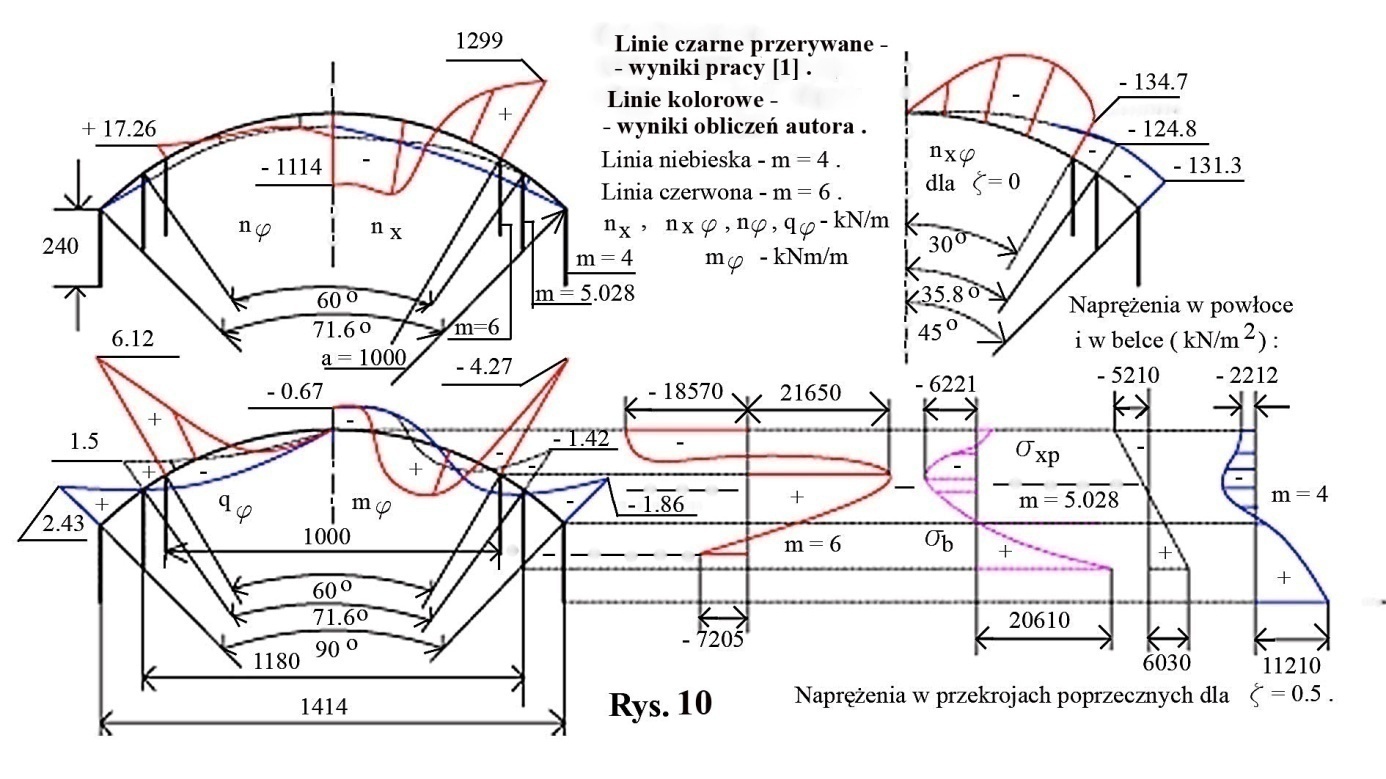 Wnioski :	Porównując wyniki otrzymane dla wartości m=4 i m=6 z wynikami przedstawionymi w pracy [2] można stwierdzić , że dla m=4 wartości     „  ,    i   „”   są bliskie otrzymanym w  [2] .  Naprężenia normalne w poprzecznym przekroju belki i powłoki dla m=6 różnią się zasadniczo rozkładem i wartościami od wyników w pracy [2] , ale dla m=4 są podobne wynikom w pracy [2] rozkładem lecz nie wartościami . W niniejszej pracy obliczono te naprężenia również dla identycznej wartości m=5.028 jaka jest w pracy [2] (co nie jest zgodne z warunkiem matematycznym zastosowanym w rozwiązaniu równania różniczkowego wg poz. 3.1) ,  wynik nie jest bliski wynikowi  w pracy [2] zarówno rozkładem jak i wartościami ; został pokazany na rysunku 10 kolorem różowym . Rozkład naprężeń w powłoce i w belce wg pracy [2] jest prostoliniowy co jest bardzo wątpliwe w tak złożonej konstrukcji . Dla m=6 stosunek      powoduje , że przekrój belki jest dominujący w rozkładzie naprężeń i jednocześnie małe (w stosunku do m=4) ramię sił wewnętrznych wywołują dwukrotny wzrost naprężeń .Takie rozwiązanie konstrukcyjne powoduje iż przekrój poprzeczny belki jest w dolnej części ściskany a w górnej rozciągany w wyniku czego belka  wygina się ku górze . W konstrukcji mającej m=4 jest stosunek 	   , zatem belka może prawidłowo współpracować z powłoką a zwiększone ramię sił wewnętrznych powoduje znaczne zmniejszenie naprężeń .Przyczyną okazanych na rys. 10  różnic w stosunku do wyników w pracy [2] są prawdopodobnie uproszczenia opisane w pracy [2] na str. 535 , a mianowicie : rozłożenie obciążenia w kierunku podłużnym według sinusoidy i pominięcie w metodzie rozwiązania , momentów     oraz siły poprzecznej   . Należy przypuszczać , że zbrojenie belek na zginanie podłużne w hali targowej w Budapeszcie (rys. 284 na str. 536 [2]) zostało wymiarowane na moment zginający spowodowany 100 % obciążenia całej konstrukcji .Powłoka połączona monolitycznie z belkami o sprężystej sztywności na skręcanie . Przykład wg pracy [2] na str. 549 .Jest to powłoka oparta na belkach o sprężystej sztywności na skręcanie . Dane wg [2] na str. 549 i 557 :a=7.50 m ,   m , t=0.06 m , kąt rozwarcia powłoki     ,         b = 0.20 m  , h=1.20 m ,   cięciwa :     m , strzałka : f = 2.20 m   ,     .	Z powodu braku podania w pracy [2] wartości obciążenia , należy tę wartość obliczyć na podstawie wzoru [f] na str. 552 [2] :    ,        m ,	wg rys.287 na str. 557 [2]  jest :     kN/m  , zatem otrzyma się :       .  Wg str. 549 [2] jest      ,       .  W pracy [2] przyjęto  kierunek obciążenia do dołu jako dodatni , zatem zgodnie z rys. 1 będzie :      .   Wg str. 549 [2] jest to obciążenie ciężarem własnym powłoki , zatem inaczej licząc otrzymuje się :     co jest potwierdzeniem poprzedniego wyliczenia .	Na podstawie tych danych otrzymano :     .         m ,         ,      ,  ,  ,   Θ = 14.6109 ,  .  Cięciwa:     m .Zastępcze obciążenie belką :     .Wyniosłość powłoki :       . Strzałka :       = 2.197 m .Z rozwiązania równania charakterystycznego dotyczącego kierunku "" , otrzymano : Λ =58.444 .Z warunków brzegowych dla   otrzymano :   .Z rozwiązania równania charakterystycznego dotyczącego kierunku "" , otrzymano :Z równań warunków brzegowych dla    wynika :  Uogólnione siły wewnętrzne w powłoce obliczono wg poz. 3.3 a wykresy w połowie rozpiętości tworzącej   pokazano  na rys. 11   . Rozpór wg poz. 3.3       , dla  ζ = 0 rozpór w postaci siły rozciągającej jest przenoszony przez przeponę . Wartości rozporu pokazano w tabl. 7 . Reakcja na rozpór ściska powłokę .Maksymalne przemieszczenie pionowe powłoki wg poz. 5.1.2 :       m .Stosunek długości krzywizny powłoki do przemieszczenia pionowego :   .Kąt obrotu powłoki wg (14-4) , poz. 3.4:       .Dla ζ=0.5 i ξ=0 będzie :      rd   = 2.179  minut . Dodatni kąt obrotu powoduje odchylenie górnej krawędzi belki na zewnątrz .  	Ugięcia i siły wewnętrzne w płaszczyźnie pionowej belki obliczono wg poz. 5.1.1.1 .Pionowe ugięcie belki :       m .Stosunek długości belki do ugięcia:        .Pionowy moment zginający belkę :          kNm  .Pionowa siła poprzeczna na podporze belki :     kN .  	      Przemieszczenia i siły wewnętrzne w belkach spowodowane skręcaniem obliczono wg poz. 5.1.1.3 .Moment skręcający w przekroju „x” belki jako „siła” wewnętrzna :     . 	Kąt skręcenia belki :        . Znak ujemny rozporu     (Tabl 7)  oznacza , że kierunek rozporu jest zgodny z  kierunkiem skręcenia belki  (Rys. 6) . Również kierunek   jest zgodny z kierunkiem skręcenia belki  (Tabl. 8 i rys. 6 ) . W tym przypadku poziome ugięcie osi belki jest skierowane na zewnątrz i ma znak „minus” a moment zginający belkę w płaszczyźnie poziomej ma znak „plus’ .Całkowite poziome ugięcie górnej krawędzi belki :        ,   m , zatem jest         <     .Moment zginający poziomo belkę :      .Pozioma siła poprzeczna w belce :      .Wartości sił i przemieszczeń dla   podano w tabl. 7 .    Tabl. 7Kąt obrotu powłoki na krawędzi prostej wg [2] na str. 553 :   .Kąt skręcenia belki wg [2] na str. 555 :   .Stosunek kąta skręcenia belki wg [2] do kąta obrotu powłoki wg [2] :      .Poziome przemieszczenie powłoki (belki) na krawędzi prostej wg [2] na str. 553 , (g) :   .Pionowe przemieszczenie powłoki na krawędzi prostej wg [2] na str. 553 , (g) :    .Stosunek przemieszczenia pionowego prostej krawędzi powłoki wg autora niniejszego opracowania do przemieszczenia pionowego prostej krawędzi powłoki wg [2] :     .Stosunek przemieszczenia poziomego prostej krawędzi powłoki wg autora do przemieszczenia poziomego prostej krawędzi powłoki wg [2] :      .Moment równoleżnikowy wg [2] na str. 553 :   .   kNm/m   .Stosunek momentu równoleżnikowego wg [2] do momentu równoleżnikowego wg niniejszego opracowania ma wartość dla ζ = 0.5 i ξ = 0 :      .Stosunek kąta skręcenia belki wg [2] do kąta skręcenia belki wg niniejszego opracowania ma wartość dla ζ = 0.5 i ξ = 0 :      .   Powyższe zależności wprowadzono do tabl. 8 , oznakowanie wartości przyjęto wg niniejszego opracowania .    Tabl. 8Z porównania ()  kąta skręcenia belki   wg [2] na str. 555   z kątem obrotu powłoki na krawędzi prostej   wg [2] na str. 553  wynika , że kąt skręcenia belki jest około dwukrotnie większy od kąta obrotu powłoki co oznacza niespełnienie warunku brzegowego  () =    podanego na str. 556 [2] pod poz. „d” . Z tego wynika , że jest błąd niepozwalający na miarodajne porównania obliczeń kątów obrotu i przemieszczeń . Dalszą konsekwencją jest wynik stosunków kątów skręcenia belek i stosunków momentów równoleżnikowych , wartości tych stosunków są około 10 . Być może ,dlatego też przemieszczenia pionowe prostej krawędzi powłoki wg niniejszego opracowania są o ok. 50 % większe od obliczonych wg [2] a przemieszczenia poziome prostej krawędzi powłoki wg niniejszego opracowania są około dwukrotne w stosunku do otrzymanych wg [2] .Reakcja na rozpór ściska powłokę .Równowaga obciążenia i reakcji podporowych :- dokładność obliczeń wynikająca z sumy rzutów sił na płaszczyznę pionową wg poz. 4 :    ,- proporcje przenoszonych sił :przez krawędzie proste -	  ,przez krawędzie koliste -	    .Średnie dokładności przylegania krzywych w warunkach brzegowych na krawędziach prostych : 	- kąta obrotu na krawędzi prostej : =  1.04 ,	- przemieszczenia poziomego  : = 0.945 ,	- ugięcia pionowego  : = 1.052 ,	- naprężenia : = 0.993 .Naprężenie w górnym włóknie belki wg (19-3) :   = -3645    ,jest równe średniemu naprężeniu w powłoce w miejscu styku :      = -3645  Rzuty sił brzegowych na płaszczyzny pionowe :     ,      . Wypadkowa sił brzegowych w narożniku :    .  .    Zatem narożnik powłoki nie jest wyrywany z podpory . Siła „  ” w przedziale    ma znak dodatni , zatem powłoka w tym przedziale jest wyrywana z podpory kolistej powodując oddziaływanie reakcji podporowej do dołu i z tego powodu moment zginający „ ”  w tym rejonie jest ujemny (górne włókna rozciągane) . Równania równowagi wg poz. 5.1.5 są spełnione .Wyniki obliczeń pokazano na rys. 11 w kolorze czerwonym . 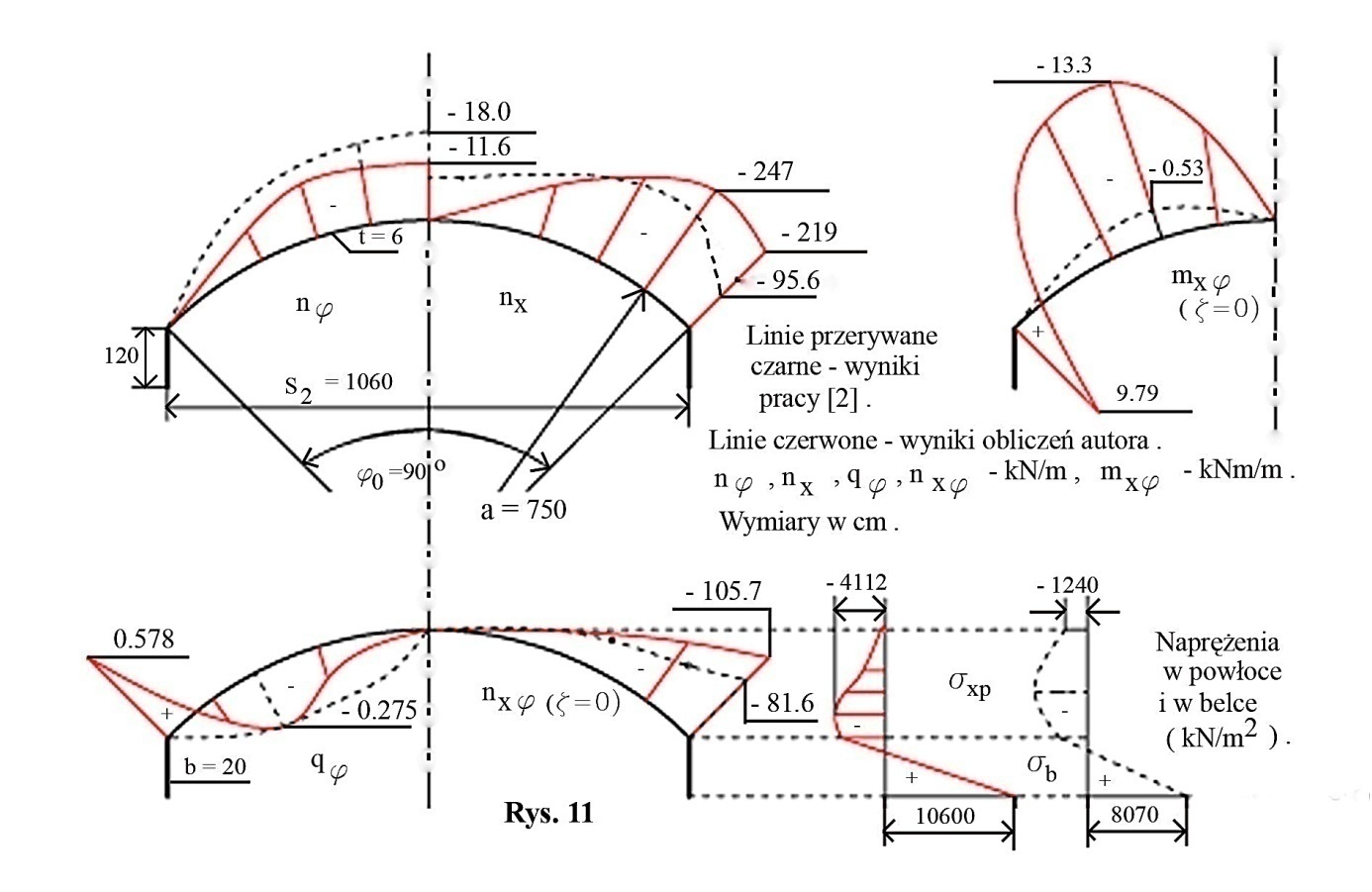 	Wpływ zaburzeń wychodzących z brzegów prostych . Wpływ obciążenia brzegu prawego (ξ=1) jest opisany funkcją :     ,gdzie :   ,          .  W tabeli 9 podano wartości funkcji       .Stosunek wartości w połowie rozpiętości do wartości obciążenia brzegu prawego :   .Stosunek wartości na brzegu lewym do wartości obciążenia brzegu prawego :     .Tabl. 9 .Wnioski : 	Opisana powyżej pomyłka w obliczeniach [2] wyeliminowała możliwość porównania wyników obliczeń pracy wg [2] i  autora niniejszego opracowania . Należy także dodać wpływ uproszczeń wprowadzonych do obliczeń wg [2] , a mianowicie : opisanie sił powierzchniowych i objętościowych przez podwójne szeregi Fouriera   (zależności [1204] na str. 520 przywołane na str. 538 jako p. 210)  , skreślenie wyrazu  w warunku równowagi (1187/2) na str. 513 [2] , pominięcie wyrazu „w” wobec funkcji  „”  w zależności (1195/6) na str. 516 pracy [2] , założenie rozwiązania w postaci sinusoidy (zależność [1263] na str. 540 [2]) , przyjęcie na str. 545 [2] , że wpływ każdego brzegu podłużnego zanikł całkowicie przed dojściem do brzegu przeciwległego , przyjęto również współczynnik Poissone’a     ν = 0 na stronie 549 [2] oraz obliczenia przeprowadzono jedynie dla pierwszej harmonicznej w szeregach Fouriera  (strona 549 [2]) . Jak udowodniło powyższe obliczenie wpływu zaburzeń wychodzących z brzegów prostych ,  z brzegu prawego do połowy rozpiętości dochodzi  – 34 % obciążenia tego brzegu a do brzegu przeciwnego dochodzi + 6.1 %  obciążenia brzegu prawego . Z powodu symetrii występuje również sytuacja odwrotna . Wydaje się , że pominięcie tych wartości wpływów zaburzeń nie jest do akceptacji . 	Pomimo tych mankamentów dokonano na rys. 11 porównań kilku wyników , które (jak się wydaje) nie uległy zbyt dotkliwemu wpływowi opisanych usterek . Jak widać , zostało podobieństwo wyników .Powłoka skrajna w konstrukcji  wieloprzęsłowej opartej na belkach Dane obliczeniowe wg poz. 5.2.3 .Warunki brzegowe dla ξ=0 wg równań : (16-1b) , (16-3a) , (16-5) , (16-7) .Warunki brzegowe dla ξ=1 wg równań : (16-2a) , (16-4) , (16-6) , (16-8) .Obliczenia wg poz. 5.1.2 , 5.1.3 , 5.1.4 , 5.1.5 .Z równań warunków brzegowych dla    wynika :  Uogólnione siły wewnętrzne w powłoce obliczono wg poz. 3.3 a wykresy w połowie rozpiętości tworzącej   pokazano  na rys. 12  gdzie  na sąsiedniej powłoce znajdują się fragmenty wykresów w kolorze zielonym z obliczeń pod poz. 5.2.5.Pionowy moment zginający belkę lewą :          kNm  .Pionowa siła poprzeczna na podporze belki lewej :     kN .   	Przemieszczenia i siły wewnętrzne w belce lewej spowodowane skręcaniem obliczono wg poz. 5.1.1.3 .Pionowy moment zginający belkę prawą :          kNm  .Pionowa siła poprzeczna na podporze belki prawej :     kN . Równowaga obciążenia i reakcji podporowych :- dokładność obliczeń wynikająca z sumy rzutów sił na płaszczyznę pionową wg poz. 4 :    ,- proporcje przenoszonych sił :przez krawędzie proste -	  ,przez krawędzie koliste -	    .Rzuty sił brzegowych na płaszczyzny pionowe :- na lewej krawędzi        , - na prawej krawędzi      ,- na krawędzi  kolistej       .Wartości rzutu sił brzegowych „” na płaszczyznę pionową i „mx „ znajdują się w tabeli 10 .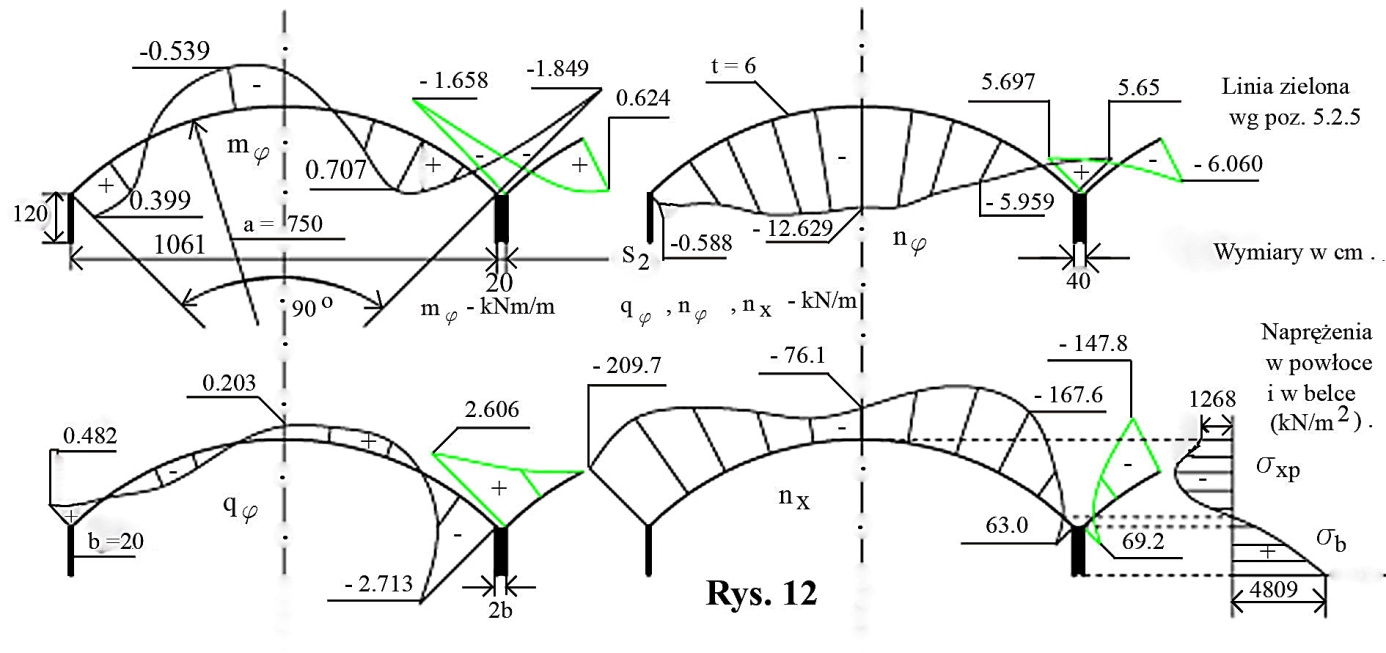 Średnie dokładności przylegania krzywych w warunkach brzegowych na krawędziach prostych : 	- kąta obrotu na lewej : =  1.028 ,- kąta obrotu na prawej : =  0.949,	- przemieszczenia poziomego  na lewej : = 0.946 ,- przemieszczenia poziomego  na prawej : = 1.054 ,	- ugięcia pionowego na lewej : = 1.052 ,- ugięcia pionowego na prawej : = 1.026 ,- naprężenia na lewej : = 0.994 ,- naprężenia na prawej : = 1.129 .Tabl. 10Stosunek momentów zginających w belce lewej do prawej         ,stosunek części spowodowanych obciążeniem pionowym :   .Stosunek sił poprzecznych na podporach w belce lewej do prawej       .Tak duża różnica między stosunkiem momentów zginających  w porównaniu ze stosunkiem sił poprzecznych   () jest spowodowana dużym udziałem współpracy w zginaniu belki z powłoką. Wynika z tego,  że współpraca powłoki z belką przyczynia się do znacznego zmniejszenia momentu zginającego belkę w przypadku gdy belka nie jest jednocześnie skręcana . Inaczej mówiąc : skręcanie belki podczas zginania powoduje zwiększenie momentu zginającego w belce .Jest to potwierdzone przez stosunki momentów zginających do sił poprzecznych w rozpatrywanych belkach oddzielnie :       m ,      m , których  stosunek    jest równy otrzymanej wyżej różnicy .Tabl. 11        Przemieszczenie poziome górnej krawędzi belki jest ze znakiem „minus” - to znaczy w kierunku na zewnątrz,  co jest zgodne z kierunkiem kąta skręcenia belki , albowiem znak „plus” wartości „χ” oznacza kierunek pokazany na rys. 6 . Taki kierunek skręcenia belki potwierdza kierunek    co widać na rys. 12 (rozciąganie dolnego włókna powłoki ) . Wypadkowa sił brzegowych w narożniku :    ,  .    Zatem ten narożnik powłoki  jest wyrywany z podpory . Siła „  ” w przedziale    ma znak dodatni , zatem powłoka w tym przedziale jest wyrywana z podpory kolistej powodując oddziaływanie reakcji podporowej do dołu i z tego powodu moment zginający „ ”  (kNm/m)  w tym rejonie jest ujemny (górne włókna rozciągane) . Natomiast krawędź prosta prawa jest wyrywana z belki na całej długości (siły  są rozciągające) .Równania równowagi wg poz. 5.1.5 są spełnione .5.2.5. Powłoka powtarzalna w konstrukcji  wieloprzęsłowej opartej na belkachDane do obliczeń wg poz.5.2.4.Warunki brzegowe oraz funkcje przemieszczeń i sił wewnętrznych wg poz. 5.1.1.2 i przykładu wg poz. 5.2.2 .Ten przykład będzie służył porównaniu  wyników  uzyskanych w obliczeniach powłoki skrajnej pod poz. 5.1.1.4  (przykład wg poz. 5.2.4.) dla belki prawej  z wartościami występującymi w powłoce powtarzalnej na styku z belką prawą powłoki skrajnej . Wyniki zamieszczono w tabeli 12 . Fragmenty wykresów sił podano w kolorze zielonym na rysunku 12 .Z tabeli 12 otrzymuje się wniosek , że różnice wyników między wartościami sił ,  przemieszczeń i naprężeń występującymi w sąsiednich elementach konstrukcyjnych powłoki skrajnej i powłoki powtarzalnej zawierają się w granicach od  0.7 %  do  11.5 %  w stosunku do wartości otrzymanych w powłoce skrajnej . Można zatem przyjąć do wymiarowania przekrojów w tym miejscu konstrukcyjnym  wartości uśrednione , bez uszczerbku dla dokładności obliczeń . Średnia grubość konstrukcji żelbetowej :Pole przekroju poprzecznego konstrukcji :    .Szerokość rzutu konstrukcji :    .Średnia grubość żelbetu :      m    .   Podstawiając dane : t = 0.06 m , b = 0.20  m , h = 1.20 m ,     m ,      m  otrzyma się :   Z = 0.11 m.Ciężar konstrukcji :       .Tabl. 12StropodachDane : m = 18 , a = 3.25 m , t = 0.06 m ,   m , b = 0.08 m , h = 0.40 m ,   ,   ,    .Z obliczeń wynika :    m , wyniosłość wyn = 0.04375 ,   m , f = 0.049 m , n=7.974 , średnia grubość żelbetu 0.109 m , ciężar konstrukcji    , Θ = 9.6181 ,   ,  ρ = 13.217 , Λ = 36.6 .	Schemat stropodachu jest na rysunku 1c . Przykład stropodachu wzięto z rys. 2-4 . Powłoka skrajna w konstrukcji  wieloprzęsłowej połączonej monolitycznie   z belkamiObliczenia wg poz. 5.1.2 , 5.1.3 , 5.1.4 , 5.1.5 .Warunki brzegowe dla ξ=0 wg równań : (16-1b) , (16-3a) , (16-5) , (16-7) .Warunki brzegowe dla ξ=1 wg równań : (16-2a) , (16-4) , (16-6) , (16-8) .Z warunków brzegowych otrzymano : dla x = 0 i x =   -   oraz    , dla φ = 0 i  φ =   -    ,  ,   , ,     ,   ,    ,        .  	Uogólnione siły wewnętrzne w powłoce obliczono wg poz. 3.3  i wybrane wykresy w połowie rozpiętości tworzącej   pokazano  na rys. 13 .  Przemieszczenia i siły wewnętrzne w belce lewej spowodowane skręcaniem obliczono wg poz. 5.1.1.3 .Wartości sił i przemieszczeń w belce skrajnej (ξ=0) zawiera tabela 13 :Tabl. 13Tabl. 14Dodatnia wartość poziomego momentu zginającego belkę skrajną     w przedziałach  0 <ζ < 0.2 i  0.8 <ζ < 1  jest spowodowana zmianą kierunku rozporu     w tych przedziałach . Rozpór w miejscu : 0.08<<0.09 zmienia kierunek z zewnętrznego (znak plus) na kierunek  wewnętrzny (znak minus) co wpływa na zmianę kierunku momentu zginającego belkę z rozciągania strony zewnętrznej w zakresie   do rozciągania strony wewnętrznej (co jest zgodne z kierunkiem poziomego ugięcia belki skrajnej) w zakresie    .  Rozkład     ,       i          w tym rejonie pokazano w tabl. 14 .Równowaga obciążenia i reakcji podporowych :- dokładność obliczeń wynikająca z sumy rzutów sił na płaszczyznę pionową wg poz. 4 :    ,- proporcje przenoszonych sił :przez krawędzie proste -	  ,przez krawędzie koliste -	    .Średnie dokładności przylegania krzywych w warunkach brzegowych na krawędziach prostych : 	- kąta obrotu na lewej : =  0.984 ,- kąta obrotu na prawej : =  1.128 ,	- przemieszczenia poziomego  na lewej : = 1.002 ,- przemieszczenia poziomego  na prawej : =0.886 ,	- ugięcia pionowego na lewej : = 1.004 ,- ugięcia pionowego na prawej : = 1.074 ,- naprężenia na lewej : =1.067 ,- naprężenia na prawej : = 1.015 .Z obliczeń rzutów sił brzegowych na płaszczyzny pionowe wynika , że powłoka nie jest wyrywana z podpór .Równania równowagi wg poz. 5.1.5 są spełnione .Powłoka powtarzalna w konstrukcji  wieloprzęsłowej połączonej monolitycznie z belkamiWarunki brzegowe oraz funkcje przemieszczeń i sił wewnętrznych wg poz. 5.1.1.2 i przykładu wg poz. 5.2.2 .Z warunków brzegowych otrzymano : dla x = 0 i x =   -   oraz    , dla φ = 0  i  φ =   -    ,     ,      ,          ,     ,     ,      ,      .  	Uogólnione siły wewnętrzne w powłoce obliczono wg poz. 3.3 a wykresy wybranych w połowie rozpiętości tworzącej   pokazano  na rys. 13 . Przemieszczenie górnej krawędzi belki jest ze znakiem „plus” - to znaczy w kierunku wnętrza ,  co jest zgodne z kierunkiem kąta skręcenia belki , albowiem znak „minus” wartości „χ” oznacza kierunek przeciwny niż pokazany na rys. 6 . Taki kierunek skręcenia belki powoduje zmianę kierunku    na ujemny co widać na rys. 13 . Należy zwrócić uwagę na poziomy moment zginający belkę    , którego wartość w pobliżu podpory jest dodatnia , co oznacza rozciąganie włókna zewnętrznego , a dalej od podpory zmienia się na ujemną , rozciągającą włókna wewnętrzne . Przyczyną   jest zmiana kierunku rozporu     w tych przedziałach.Równowaga obciążenia i reakcji podporowych :- dokładność obliczeń wynikająca z sumy rzutów sił na płaszczyznę pionową wg poz. 4 :    ,- proporcje przenoszonych sił :przez krawędzie proste -	  ,przez krawędzie koliste -	    .Średnie dokładności przylegania krzywych w warunkach brzegowych na krawędziach prostych : 	- kąta obrotu: =  1.124 ,	- przemieszczenia poziomego  : =0.889 ,	- ugięcia pionowego: = 1.089 ,- naprężenia: =1.01 .Z obliczeń rzutów sił brzegowych na płaszczyzny pionowe wynika , że powłoka nie jest wyrywana z podpór .Równania równowagi wg poz. 5.1.5 są spełnione .  StropodachStropodach składa się z powłok powtarzalnych oraz jednej powłoki skrajnej po lewej stronie i jednej powłoki skrajnej po prawej stronie stropodachu . Fragment stropodachu pokazano na rys. 1c i na rys. 13 .Wartości średnie na styku powłoki powtarzalnej ze skrajną :   kNm/m ,       kN/m  ,    kN/m   ,          kN/m   ,   kN/  .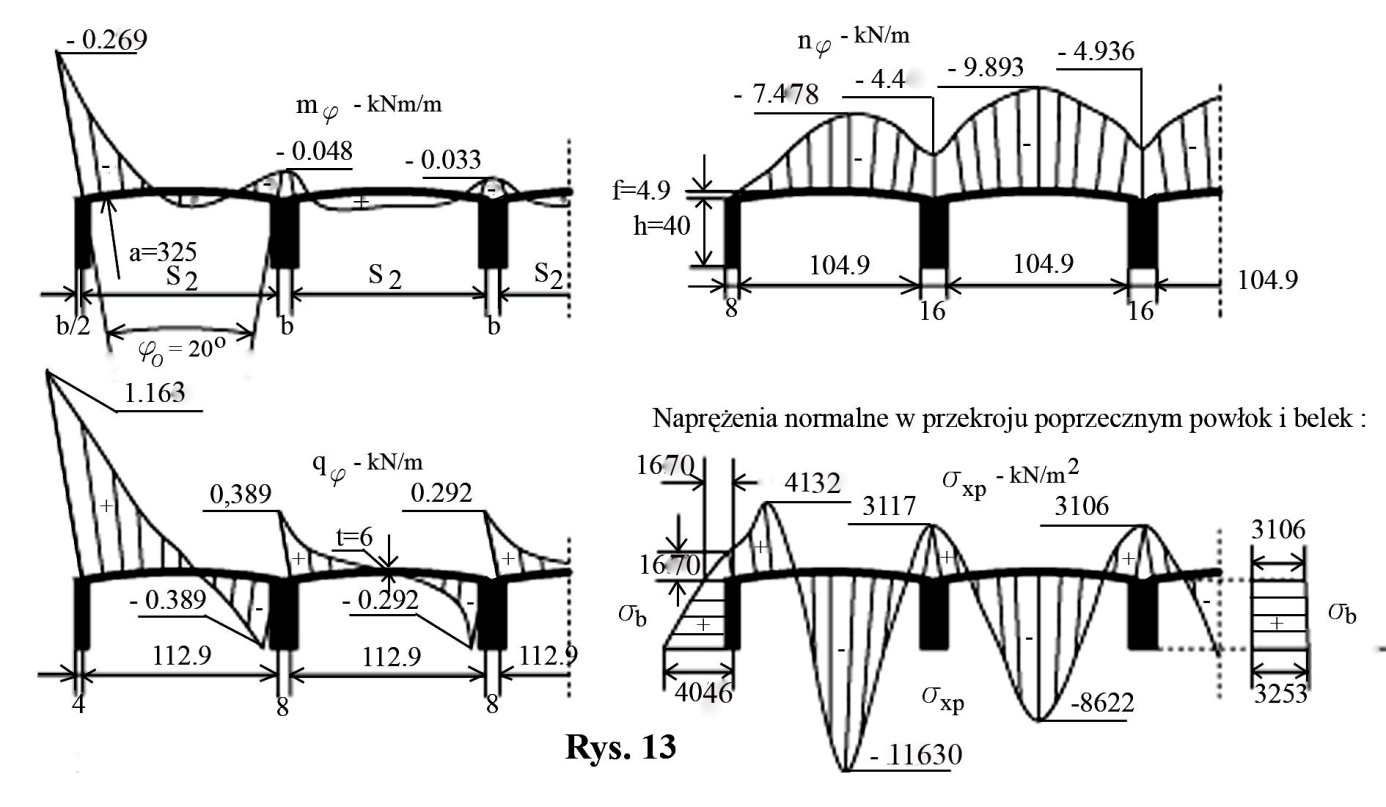  WnioskiWykazano możliwość zaprojektowania i wykonania konstrukcji żelbetowej stropodachu składającej się z wycinków prostokątnych powłoki kołowej połączonych monolitycznie z belkami o rozpiętości 9.00 m . Według tej samej zasady można zaprojektować również strop , w tym przypadku powierzchnia górna konstrukcji będzie płaska po wypełnieniu wklęsłości lekkim materiałem . Średnia grubość konstrukcji stropodachu 10.9 cm , ciężar 273 kG/  . Piśmiennictwo .[1]  Flugge Wilhelm : Powłoki . Arkady , Warszawa 1972 .[2]  Girkmann Karl : Dźwigary powierzchniowe . Arkady , Warszawa 1957 .[3]  Kobiak Jerzy , Stachurski Wiesław : Konstrukcje żelbetowe . Cz. 1 . Arkady , Warszawa 1973 .[4]  Wierzbicki  Witold : Mechanika budowli . PWN , Warszawa 1955 .  ζ  00.10.20.30.40.5-  46.63-  25.93-  26.38-  26.37-  26.37-  26.37    0-18.254-17.753-17.763-17.763-17.76328.854- 0.233- 0.008  0.0005          -      --2.741 0.019 0.0009    -    -    --93.27 -0.406 -2.426 -2.398 -2.397   -2.398   0-477-841-1101-1258-1310  ξ   ζ0.100.110.120.130.140.150.160.170.180.190.20-49.60-50.45-51.09-51.52-51.75-51.78-51.62-51.29-50.79-50.13-49.33  00.010.020.030.040.050.060.070.080.090.1   0 12.00 15.46 14.18 10.88    7.24   4.12   1.84   0.39-  0.39-  0.70  ξ  00.10.20.30.40.50.60.70.80.91.000000000000000000000000000000000000000000000000000000000000000000000000000000  ξ  00.10.20.30.40.50.60.70.80.91.00000000000000000000000000000000000000000000000000000000000000000000000000  ξ  00.10.20.30.40.50.60.70.80.91.00000000000000000000000000000000000000000000000000000000000000000  ζ  00.10.20.30.40.5  3.4417.9618.0118.0118.0118.01  ζkN/mkNm       rd       rd         mkNm   kN  00.10.20.30.40.5 -26.98 - 0.148 - 0.073 - 0.073 - 0.073 - 0.073- 7.903 - 3.016 - 2.250 - 1.500- 0.750     0      0      0       0     - 0.018     - 0.025     - 0.029     - 0.030    0 2.534 4.840 6.484 7.471 7.8007.1790.9030.658 0.4390.219  0    ζ   m   m       rd        rdkNm/m  00.10.20.30.40.5   0- 0.007- 0.013- 0.018- 0.022- 0.023   0- 0.004- 0.009- 0.012- 0.014- 0.015       0        0   01.9271.9271.9271.9271.92711.8511.6541.5711.5301.51712.1482.1332.1202.1112.10800.2030.2060.2060.2060.206ξ0.00.10.20.30.40.50.60.70.80.91.0    3.750    5.055    3.035  -3.552-13.230-20.848-19.008  -2.553 25.526 51.781 61.278ξ0.00.10.20.30.40.50.60.70.80.91.0-83.155-52.576-23.476 - 3.350  5.857  5.078- 4.772-22.153-41.928-55.231-55.462  3.704  3.068  1.032- 1.125- 2.169- 1.570  0.345  2.477  3.348  2.088  0.237     χ ζkNmminutymmkNmkN00.10.20.30.40.5- 9.699- 5.301- 3.966- 2.644- 1.322    0     01.3672.4413.2083.6683.822    0  - 9.4- 17.7- 24.2- 28.4- 29.8   02.1344.3906.0016.9677.2895.4850.8790.6440.4290.215   0Powłoka skrajnaPowłoka powtarzalna2.0772.1860.95090.22183.3461.08274.73872.4741.031-0.008821-0.0081611.081  2.077  2.1860.950-1.849-1.6581.11563.00769.2160.9105.6505.6970.992-2.713-2.6061.04177.16976.6211.007-21.934-20.3041.080105011540.910480946261.040     χζkNmminutymmkN00.10.20.30.40.50.9451.0120.7520.5020.2510     0  - 3.464  - 6.333  - 8.379  - 9.607- 10.01602.54.86.57.78.0  1.002- 0.215- 0.129- 0.087- 0.043  0ζkNmkN/m     mm00.010.020.030.040.050.060.070.080.090.100.200.300.400.50  0  0.085  0.150  0.190  0.208  0.208  0.196  0.179  0.158  0.137  0.117- 0.026- 0.124- 0.182- 0.2020-2.582-3.153-2.833-2.144-1.405-0.780-0.325-0.037 0.117 0.179 0.043 0.048 0.048 0.048 00.24210.48130.71840.95401.18901.42201.65401.88402.11302.33904.42606.06007.09807.4530